Non-Standard Permittee NameProgram Description Document, Permit Version- Modification 1, Issued 9/30/21, Effective 11/1/21Date, revision #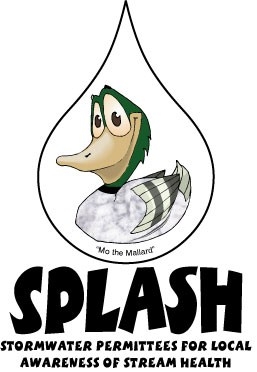 Instructions (Delete this section, Instructions, when your PDD is finalized) You MUST go through each box and insert the title and location of your program’s specific documents and activities that meet the applicable permit requirement. This PDD will not be compliant without your specific non-standard MS4 permittee information. The PDD should be updated when your program changes and should reflect current documents, procedures, etc. There are many types of non-standard permittees and this PDD template prompts the user with abbreviated examples of how the user’s organization can potentially comply with the permit requirement. The examples provided are not intended to be comprehensive and most likely will not be sufficient to ensure compliance with the permit. The users must determine for themselves what documents and activities will fully meet their permit requirements. Be careful of revising or deleting the “Program Requirements” and “PDD Requirements” since these are quotes directly from the non-standard permit. This document has not been seen or reviewed by CDPHE staff and has been shared for educational purposes only to assist other permittees regarding the MS4 Non-standard Permit, effective November 1, 2021. This document may contain omissions or errors and therefore any use of this will be entirely at your own risk.The Colorado Department of Public health and Environment (CDPHE) maintains an online database of past records for non-standard permittees. All renewal permittees have already submitted a PDD. Please consult your community’s past submittals to CDPHE before filling out this PDD template. The MS4 Certification Electronic Library on the Water Quality Control Division’s website contains a community’s annual reports, MS4 factsheet and certification, which indicates contacts, fees and state waters to receive discharge. The User Guide for the Electronic Library can be found at https://oitco.hylandcloud.com/Pop/docpop/docpop.aspx.In the absence of specific documented processes for permit compliance in the COR07000 permit, this PDD uses the COR-080000 and COR-090000 MS4 permits as a basis for the types of documented processes used to meet supporting documentation requirements for permit compliance indicated by <Guidance from COR08/09>. Permit requirements in orange are specific to permit holders in the Cherry Creek Watershed.Delete this instructions section when your PDD is finalized. Part I.C. Program Description DocumentPer the MS4 Permit (issued May 1, 2021, effective November 1, 2021), the permittee must develop and maintain records in the form of a program description document (PDD). This document once filled in with a permittee’s specific details should meet the requirement found in the MS4 Permit. The PDD must include current control measure implementation and procedures, current documents and electronic records and a current organizational chart. Requirements subject to a compliance schedule do not need to be addressed in the PDD until the due date in the compliance schedule in Part I.H of the permit. The PDD must include the names of the most recent version of the documents, date of the document, and location(s) where the supporting documentation is maintained. The PDD must be available to the public at reasonable times during regular business hours and maintained in a format that can be submitted to the Division within a reasonable time, upon Division request.Information in the PDD may be revised by the permittee at any time. The permittee must modify the PDD as changes occur to ensure that the information is up to date. Part I.C.1.c Organizational ChartExample:Part I.D. Public Involvement/ParticipationPart I.D.1.a.Public Involvement and Participation ProcessPart I.D.1.b and c. Public Involvement and Participation ProcessPart I.E.1 Public Education and Outreach Part I.E.1.a.i. Illicit Discharges: Part I.E.1.a.ii. Education and Outreach Activities: Example 2: Insert Table with activities highlighted in the table. *Must be reviewed and updated with changes*Part I.E.1.a.iii. Nutrients: Part I.E.1.a.iv. Cherry Creek Watershed Requirements (DELETE IF PERMITTEE IS NOT IN THIS WATERSHED -- THIS SECTION DOES NOT APPLY TO YOU)The following requirements in Part I.E.1.a.iv apply only to permittees within the Cherry Creek Watershed and apply in addition to the above requirements in Part I.E.1.a.i through iii:Part I.E.2. IDDE ProgramPart I.E.2.a.i. Storm Sewer System MapPart I.E.2.a.ii. Regulatory Mechanism: Part I.E.2.a.iii. Regulatory Mechanism Exemptions: Part I.E.2.a.iv. Tracing an Illicit Discharge:Part I.E.2.a.iv. Tracing an Illicit Discharge:Part I.E.2.a.v. Discharges that could be Excluded from being effectively prohibited: Part I.E.2.a.vi. Removing an Illicit Discharge and vii. Coordination with Surrounding MS4 PermitteesPart I.E.2.a.viii. Enforcement Response: Part I.E.2.a.ix. Priority Areas: Part I.E.2.a.x. Training: Part I.E.3. Construction SitesCherry Creek Watershed Requirements (Remove ORANGE text here and in throughout this section if not located in Cherry Creek Watershed)For permittees within the Cherry Creek watershed the requirements in this Part I.E.3.a.xi apply in addition to the requirements in Part I.E.3.a.i through x for land disturbing activities greater than one acre or less than one acre but part of a larger common plan of development.Where construction activity disturbs less than one acre and is not part of a common plan of development the requirements of Part I.E.3.a.xi apply; however, the permittee may be eligible for exclusion under Part I.E.3.a.i(A) and (B).Part I.E.3.a.i. Exclusions: Cherry Creek Basin Specific Exclusions (DELETE IF NOT IN CHERRY CREEK BASIN)Part I.E.3.a.ii. Regulatory Mechanism: Cherry Creek Basin Specific Regulatory Requirements: (DELETE IF NOT IN CHERRY CREEK BASIN)Part I.E.3.a.iii. Regulatory Mechanism Exemptions: Part I.E.3.a.iv. Control Measure Requirements: Cherry Creek Basin Specific Control Measure Requirements: (DELETE IF NOT IN CHERRY CREEK BASIN)Part I.E.3.a.v. Site Plans: Cherry Creek Basin Specific Submittal Requirements: (DELETE IF NOT IN CHERRY CREEK BASIN)Part I.E.3.a.vi. Site Inspection: Cherry Creek Basin Specific Inspection Requirements (DELETE IF NOT IN CHERRY CREEK BASIN)Part I.E.3.a.vii. Enforcement Response: Part I.E.3.a.viii. State or EPA Inspection NotificationsPart I.E.3.a.ix. Training: Part I.E.3.a.x. For Applicable Construction Activities that Overlap Multiple Permit Areas: Part I.E.4. Post-Construction Stormwater Management in New Development and RedevelopmentCherry Creek Watershed Requirements (Remove ORANGE text here and in throughout this section if not located in Cherry Creek Watershed)Permittees in the Cherry Creek watershed: For applicable development sites that are Tier 3 new development or redevelopment sites, Part I.E.4.a.xii applies in addition to Part I.E.4.a.i.Permittees in the Cherry Creek watershed: For applicable development sites that are Tier 2 new development or redevelopment sites, Part I.E.4.a.xii applies; however, the permittee may be eligible for exclusion under Part I.E.4.a.i(A) and (B). Part I.E.4 does not apply to Tier 1 land disturbances.Part I.E.4.a.i. Exclusions: Cherry Creek Basin Specific Exclusions (DELETE IF NOT IN CHERRY CREEK BASIN)Part I.E.4.a.ii. Regulatory Mechanism: Cherry Creek Basin Specific Requirements (DELETE IF NOT IN CHERRY CREEK BASIN)Part I.E.4.a.iii. Regulatory Mechanism Exemptions: Part I.E.4.a.iv. Control Measure Requirements: Cherry Creek Basin Specific Control Measure Requirements: (DELETE IF NOT IN CHERRY CREEK BASIN)Part I.E.4.a.v. Site Plan Requirements: Cherry Creek Basin Specific Submittal Requirements: (DELETE IF NOT IN CHERRY CREEK BASIN)Part I.E.4.a.vi. Construction Inspection and Acceptance and Post Acceptance Oversight Site Inspection: Part I.E.4.b vi. Post Acceptance Oversight: Part I.E.4.a.viii. Enforcement Response: Part I.E.4.a.ix. Tracking: Part I.E.4.a.x. Training: Part I.E.4.a.xi. For Applicable Construction Activities that Overlap Multiple Permit Areas: Part I.E.5. Good Housekeeping Pollution Prevention for Permittee OperationsPart I.E.5.a. Municipal Facility Runoff Control Measures:Part I.E.5.a.ii. Municipal Facility Runoff Control Measures:Part I.E.5.a.iii Municipal Operations and Maintenance Procedures:  Part I.E.5.a.iv. Nutrient Source Reductions:Part I.E.5.a.v. Outdoor Bulk Storage:Part I.E.5.a.vi. Use of Fire Fighting Foam in Training Activities and EmergenciesPart I.E.5.a.vii.Training:Part III TMDLs and MonitoringThis section only applies to permittees listed in Tables 5, 6, 7, 8, and 10 and permittees specifically notified by the Division under Part I.F.4.a or as indicated in their permit certificate.Part III.C. Dry Weather Outfall Inspection and MonitoringPDD Requirement:  Part I.C.1.c. Organizational chart indicating responsibility over applicable departments by the legal contact.  Program Requirements (Part I.D.1)Recordkeeping (Part I.D.2)Compliance ScheduleThe permittee must implement and document a Public Involvement and Participation process that complies with public notice requirements for actions conducted, when applicable, to comply with this permit. The following requirements apply: a. The permittee must follow its own public notice requirements to provide opportunities for public involvement that reach a majority of the public and staff within the permittee’s jurisdictional boundary through the notification process.a. Copies of the documents used to provide public notice and any public comment received as part of the public notice process. Completed November 1, 2025 PDD Requirement:Current Documents and Electronic Records: A list of citations for documents and electronic records used to comply with permit requirements. It is not required that the PDD repeat the information included in the cited documents. The PDD must include the names of the most recent version of the documents, date of the document, and location(s) where the supporting documentation is maintained.<OPTIONAL Guidance from COR08/09> A list of citation(s) and location(s) of the written procedures used for the permittee’s public notice process.PDD Requirement:Current Documents and Electronic Records: A list of citations for documents and electronic records used to comply with permit requirements. It is not required that the PDD repeat the information included in the cited documents. The PDD must include the names of the most recent version of the documents, date of the document, and location(s) where the supporting documentation is maintained.<OPTIONAL Guidance from COR08/09> A list of citation(s) and location(s) of the written procedures used for the permittee’s public notice process.TitleDocument LocationExample: Resolution 1001 Public Notice PostingsExample: List web site where the Resolution is listed (e.g. www.ourresolutions.com)SOP for public notice proceduresList the address of the folder on the network where the SOP can be found. (e.g. S:\Storm Water\PROGRAMS\)Program Requirements (Part I.D.1)Recordkeeping (Part I.D.2)Compliance Scheduleb. The permittee shall provide a mechanism and process that allows for review of the PDD by the public without charge, which may be met by providing electronic copies via electronic mail or posting it on a public website for download. In addition, the permittee’s website must provide a statement that the PDD is publicly available for review and comment. PDDs available to the public must reflect all updates made prior to the previous 30 days.c. The permittee must have the ability to accept and respond (in accordance with permit requirements) to information submitted by the public, including but not limited to information on illicit discharges or failure to implement or meet control measure requirements associated with applicable construction activities, applicable development sites, or permittee operations.b. Documentation of the mechanism used to allow the public to provide input.c. Records of information submitted by the public in accordance with Part I.D.1.c and any actions the permittee took to address the information.Part I.D.1.b. Completed November 1, 2025 Part I.D.1.c.November 1, 2022PDD Requirement:Current Documents and Electronic Records: A list of citations for documents and electronic records used to comply with permit requirements. It is not required that the PDD repeat the information included in the cited documents. The PDD must include the names of the most recent version of the documents, date of the document, and location(s) where the supporting documentation is maintained.<OPTIONAL Guidance from COR08/09> The web site address containing the statement that the PDD is available for public review. Example: www.thebeststormwaterprogramever.gostormwater.comProgram Requirements (Part I.E.1)Recordkeeping (Part I.E.1)Compliance Schedulei. Illicit Discharges: The permittee must provide information to businesses (which may include population, vendors, concessionaires, tenants, and contractors), if present, and the general public of impacts associated with illegal discharges and improper disposal of waste. The permittee can meet the requirements of this section through contribution to a collaborative program to evaluate, identify, target, and provide education and outreach that meet the requirements of this section. The permittee may incorporate the education and outreach to meet this requirement into the education and outreach strategies provided in accordance with Part I.E.1.a.ii. The information must be provided as follows:(A) The permittee must determine the targeted businesses (which may include the vendors, concessionaires, tenants, or contractors), that are likely to cause an illicit discharge or improperly dispose of waste. At a minimum, the permittee must identify at least one type of business, if present. (B) The permittee must develop and implement at least one education and outreach activity to one or more targeted user populations, businesses, vendors, concessionaires, tenants or contractors identified in Part I.E.1.a.i.(A). Educational materials and activities, individually or as a whole, must describe water quality impacts associated with illicit discharges and the improper disposal of waste, the behaviors of concern, and actions that the vendor, concessionaire, tenant, contractor or general public can take to reduce the likelihood of illicit discharges and the improper disposal of waste.i. Illicit Discharges: A written list of the targeted user population group (e.g., park users; specified type of vendors, concessionaires, tenants, and contractors) and the distribution mechanism for each activity and the following:(A) Dates the activities were implemented, including, as applicable, dates of events and the materials that were made available.(B) Documentation of the activities that were provided and/or made available and the dates of distribution. Signs, markers, or equivalent intended to be maintained for the permit term must be described with location information.Begin implementation November 1, 2023 PDD Requirement:Current Documents and Electronic Records: A list of citations for documents and electronic records used to comply with permit requirements. It is not required that the PDD repeat the information included in the cited documents. The PDD must include the names of the most recent version of the documents, date of the document, and location(s) where the supporting documentation is maintained.<OPTIONAL Guidance from COR08/09> List the citation(s) and location(s) of the written procedures used to determine the targeted business(es), the outreach activity(ies) conducted, and the outreach distribution mechanism(s).PDD Requirement:Current Documents and Electronic Records: A list of citations for documents and electronic records used to comply with permit requirements. It is not required that the PDD repeat the information included in the cited documents. The PDD must include the names of the most recent version of the documents, date of the document, and location(s) where the supporting documentation is maintained.<OPTIONAL Guidance from COR08/09> List the citation(s) and location(s) of the written procedures used to determine the targeted business(es), the outreach activity(ies) conducted, and the outreach distribution mechanism(s).TitleDocument LocationExample: Public Education and Outreach Strategy, dated XXExample: List the address of the folder on the network where the strategy can be found. (e.g.,.S:\Storm Water\PROGRAMS\Public Education\Recordkeeping  SPLASH Outreach Strategy, dated XXList the address of the folder on the network where the strategy can be found. (e.g.,.S:\Storm Water\PROGRAMS\Public Education\Recordkeeping  Program Requirements (Part I.E.1.a)Recordkeeping (Part I.E.1.b)Compliance Scheduleii. Education and Outreach Activities Table: Each year, the permittee must implement at least four education and outreach activities (bulleted items) and at least two must be from the Active and Interactive Outreach column. The activities can be the same from year to year or be different each year.ii. Education and Outreach Activities: A written list of the targeted pollutant sources and/or pollutants, the target audience, and distribution mechanism for each activity and the following:(A) Dates the activities were implemented, including, as applicable, dates of events and the materials that were made available.(B) Documentation of the activities that were provided and/or made available and the dates of distribution. Signs, markers, or equivalent intended to be maintained for the permit term must be described with location information.Begin implementation May 1, 2023PDD Requirement:Current Documents and Electronic Records: A list of citations for documents and electronic records used to comply with permit requirements. It is not required that the PDD repeat the information included in the cited documents. The PDD must include the names of the most recent version of the documents, date of the document, and location(s) where the supporting documentation is maintained.<OPTIONAL Guidance from COR08/09> List the activities from Table 1 selected for implementation for each calendar year.PDD Requirement:Current Documents and Electronic Records: A list of citations for documents and electronic records used to comply with permit requirements. It is not required that the PDD repeat the information included in the cited documents. The PDD must include the names of the most recent version of the documents, date of the document, and location(s) where the supporting documentation is maintained.<OPTIONAL Guidance from COR08/09> List the activities from Table 1 selected for implementation for each calendar year.TitleDocument LocationExamples: 1. Public Education and Outreach Strategy, dated XXExample: List the address of the folder on the network where the strategy can be found. (e.g.,.S:\Storm Water\PROGRAMS\Public Education\RecordkeepingSPLASH Outreach Strategy, dated XXList the address of the folder on the network where the strategy can be found. (e.g.,.S:\Storm Water\PROGRAMS\Public Education\RecordkeepingTABLE 1: Education and Outreach Activities TableTABLE 1: Education and Outreach Activities TablePassive OutreachActive and Interactive Outreach (pick any two bullets each year)Provide a bus shelter/bench advertisement on at least one bench.Provide a billboard/dasher board advertisement on at least one billboard/dasher board.Provide a vehicle/bus advertisement on at least 3 busses.Provide radio/television/movie theatre advertisement.Publish newspaper advertisement in at least two issues.Distribute educational materials by brochure, door hanger or email to at least 50 percent of the user population.Distribute educational materials by fact sheet to at least 50 percent of the user population.Distribute educational material by utility bill insert to at least 50 percent of the user population.Publish article (hard copy or electronic).Provide storm drain marking by permittee staff that maintains 25% of permittee maintained inlets.Provide stormwater related signage.Provide a website.Social media advertisement for a minimum of 1 month.Provide ongoing advertisement/promotion of a stormwater hotline number or other method to report an illicit dischargeProvide ongoing advertisement/promotion on how to get more information about the stormwater programProvide an ongoing social media program Provide a website that is interactive or contains stormwater information that includes actions that can be taken to reduce stormwater pollution.Provide two newsletters (hard copy or electronic).Promote an existing local stormwater/environmental events or program that helps protect water quality.Distribute promotional items or giveaways.Participate in or sponsor a water festival which involves populations that exist within the permit boundary.Participate in or sponsor a waterway clean-up and trash removal event.Participate in or sponsor a service project.Participate in or sponsor a stormwater or environmental presentation.Participate in or sponsor a stormwater or environmental event.Participate in or sponsor community project based programs that investigate watershed health and meet applicable school Science, Technology, Engineering and Math (STEM) standards.Participate in or sponsor a household hazardous waste event.Participate in or sponsor an Adopt-a-Street program.Participate in or sponsor an Adopt-a-Waterway program.Participate in or sponsor an Adopt-a-Storm Drain program.Provide ongoing access to motor vehicle fluids recycling program.Participate in a stormwater booth at a community event.Conduct a stormwater survey.Sponsor a storm drain marking program performed by the public/community.Provide pet waste stations.Participate in, plan, or present stormwater materials to schools.Provide stormwater demonstration projects that show control measures or other pollutant reduction methods.Include information and links for stormwater regulations when soliciting construction contractors.Participate in or sponsor a poster contest.Ongoing social media campaign.Program Requirements (Part I.E.1.a.)Recordkeeping (Part I.E.1.b.)Compliance Scheduleiii. Nutrients: As part of their public education program, the permittee must specifically address the reduction of water quality impacts associated with nitrogen and phosphorus in discharges from the MS4. This program component must address both pollutants: nitrogen and phosphorus. Permittees can meet the requirements of this section through contribution to a collaborative program to evaluate, identify, target, and provide education and outreach that addresses sources state-wide or within the specific region or watershed that includes the receiving waters impacted by the MS4 permittee’s discharge. (A) For both nitrogen and phosphorus, the permittee must determine the targeted sources (e.g., residential, industrial, agricultural, or commercial) that are contributing to, or have the potential to contribute these constituents to the waters receiving the discharge authorized under the MS4 permit. Targeted sources may include but are not limited to the use of deicers containing phosphorus, application of fertilizers, and pet waste.(B) The permittee must prioritize which targeted sources are likely to obtain a reduction in nutrient discharges through education and outreach. The permittee must distribute educational materials or equivalent outreach to the prioritized targeted sources. Educational materials or equivalent outreach, individually or as a whole, must describe stormwater quality impacts associated with nitrogen and phosphorus in stormwater runoff and illicit discharges, the behaviors of concern, and actions that the target source can take to reduce nutrients. Examples of education efforts includes: encouraging responsible fertilizer application, encouraging xeriscaping, proper disposal of leaves and lawn waste, and evaluating alternatives to deicers containing phosphorus.(C) The permittee may incorporate the education and outreach to meet this requirement into the education and outreach activities provided in accordance with Part I.E.1.a.ii.iii. Nutrients: A written list of the targeted sources that are contributing to, or have the potential to contribute nutrients to stormwater and the education and outreach activity for nitrogen and phosphorus sources.Part A: May 1, 2023Part B: Begin implementation May 1, 2023PDD Requirement:  Current Documents and Electronic Records: A list of citations for documents and electronic records used to comply with permit requirements. It is not required that the PDD repeat the information included in the cited documents. The PDD must include the names of the most recent version of the documents, date of the document, and location(s) where the supporting documentation is maintained.<OPTIONAL Guidance from COR08/09> Nutrients: A list of citation(s) and location(s) of the written procedures used to determine factors considered and the targeted sources, the prioritized targeted sources, the outreach activities conducted, and the outreach distribution mechanisms. PDD Requirement:  Current Documents and Electronic Records: A list of citations for documents and electronic records used to comply with permit requirements. It is not required that the PDD repeat the information included in the cited documents. The PDD must include the names of the most recent version of the documents, date of the document, and location(s) where the supporting documentation is maintained.<OPTIONAL Guidance from COR08/09> Nutrients: A list of citation(s) and location(s) of the written procedures used to determine factors considered and the targeted sources, the prioritized targeted sources, the outreach activities conducted, and the outreach distribution mechanisms. TitleDocument LocationExamples: 1. Public Education and Outreach Strategy, dated XXExample: List the address of the folder on the network where the strategy can be found. (e.g.,.S:\Storm Water\PROGRAMS\Public Education\RecordkeepingSPLASH Outreach Strategy, dated XXList the address of the folder on the network where the strategy can be found. (e.g.,.S:\Storm Water\PROGRAMS\Public Education\RecordkeepingProgram Requirements (Part I.E.1.a.)Recordkeeping (Part I.E.1.b.)Compliance Schedule(A) As part of their public education program, the permittee must specifically focus on residential, industrial, agricultural, and/or commercial sources that have the potential to contribute significant nutrient concentrations to state waters at a rate that could result in or threaten to result in exceedance of the chlorophyll a standard in Cherry Creek Reservoir. Permittees can meet the requirements of this section through contribution to a collaborative program to evaluate, identify, target, and provide outreach that addresses sources state-wide or within the specific region or watershed that includes the receiving waters impacted by the MS4 permittee’s discharge. 1) The permittee must determine the targeted sources (e.g., residential, industrial, agricultural, or commercial) that are contributing to, or have the potential to contribute, nutrient concentrations to state waters at a rate that could result in or threaten to result in exceedance of the chlorophyll a standard in the Cherry Creek Reservoir. Examples of sources that may need to be addressed by the permittee's program include chemical deicing, residential fertilizer, retailers with outdoor storage of fertilizers, concentrated agricultural activities such as turf farms and landscape plant facilities, and animal feeding operations.2) The permittee must distribute educational materials to the targeted sources.3) Public education activities to meet this requirement in Part I.E.1.a.iv may be used to satisfy other public education requirements in Part I.E.1.a.i through iii, provided all requirements in Part I.E.1.a.i, ii, iii, and iv are met.iv. Cherry Creek Drainage Basin Public Education: A written list of the targeted sources (residential, industrial, agricultural, or commercial) that have the potential to contribute substantial nutrient concentrations to state waters at a rate that could result in or threaten to result in exceedance of the chlorophyll a standard in Cherry Creek. Part I.E.1.a.iv(A)1: Completed May 1, 2023  Part I.E.1.a.iv(A)2: Begin implementation May 1, 2023PDD Requirement:  Current Documents and Electronic Records: A list of citations for documents and electronic records used to comply with permit requirements. It is not required that the PDD repeat the information included in the cited documents. The PDD must include the names of the most recent version of the documents, date of the document, and location(s) where the supporting documentation is maintained.<OPTIONAL Guidance from COR08/09> A list of citation(s) and location(s) of the written procedures used to determine factors considered and the targeted sources, the prioritized targeted sources, the outreach activities conducted, and the outreach distribution mechanisms.PDD Requirement:  Current Documents and Electronic Records: A list of citations for documents and electronic records used to comply with permit requirements. It is not required that the PDD repeat the information included in the cited documents. The PDD must include the names of the most recent version of the documents, date of the document, and location(s) where the supporting documentation is maintained.<OPTIONAL Guidance from COR08/09> A list of citation(s) and location(s) of the written procedures used to determine factors considered and the targeted sources, the prioritized targeted sources, the outreach activities conducted, and the outreach distribution mechanisms.TitleDocument LocationExample: Public Education and Outreach Strategy, dated XXExample: List the address of the folder on the network where the strategy can be found. (e.g.,.S:\Storm Water\PROGRAMS\Public Education\RecordkeepingSPLASH Outreach Strategy, dated XXList the address of the folder on the network where the strategy can be found. (e.g.,.S:\Storm Water\PROGRAMS\Public Education\RecordkeepingProgram Requirements (Part I.E.2.a)Recordkeeping (Part I.E.2.b)Compliance Schedulei. Storm Sewer System Map: The permittee shall maintain a current map of the location of all MS4 outfalls within the jurisdiction boundary, interconnections with other MS4s and the names and location of all state waters that receive discharges from those outfalls.i. Storm Sewer System Map: The current map.Completed May 1, 2023  PDD Requirement:Current Documents and Electronic Records: A list of citations for documents and electronic records used to comply with permit requirements. It is not required that the PDD repeat the information included in the cited documents. The PDD must include the names of the most recent version of the documents, date of the document, and location(s) where the supporting documentation is maintained.<OPTIONAL Guidance from COR08/09> List of citation(s) and location(s) of the storm sewer system map and procedures for updating the map for new outfalls or expanded permit areas.PDD Requirement:Current Documents and Electronic Records: A list of citations for documents and electronic records used to comply with permit requirements. It is not required that the PDD repeat the information included in the cited documents. The PDD must include the names of the most recent version of the documents, date of the document, and location(s) where the supporting documentation is maintained.<OPTIONAL Guidance from COR08/09> List of citation(s) and location(s) of the storm sewer system map and procedures for updating the map for new outfalls or expanded permit areas.TitleDocument LocationExample: Illicit Discharge Detection and Elimination Program Procedures, Section 1: Storm Sewer System Map, dated 11/16/2021Example:List the address of the folder on the network where the map can be found. (e.g.,S:\Storm Water\PROGRAMS\IDDE\Recordkeeping Program Requirements (Part I.E.2.a)Recordkeeping (Part I.E.2.b)Compliance Scheduleii. Regulatory Mechanism: The permittee’s regulatory mechanism must: (A) Prohibit illicit discharges into the MS4 unless excluded from being effectively prohibited in accordance with Part I.E.2.a.v;(B) Have a procedure to request access to property(ies), as necessary to implement the illicit discharges procedures, (C) Provide the permittee the legal ability to cease or require to be ceased and remove, or require and ensure the removal of, and impose penalties for all illicit discharges for the period from when the illicit discharge is identified until removed.ii. Regulatory Mechanism: The applicable policies, contracts, codes, resolutions, ordinances, specifications, operating procedures, and other documents used to meet the permit requirements.Part I.E.2.a.ii Completed November 1, 2025Part I.E.2.b.ii Completed November 1, 2024PDD Requirement:Current Documents and Electronic Records: A list of citations for documents and electronic records used to comply with permit requirements. It is not required that the PDD repeat the information included in the cited documents. The PDD must include the names of the most recent version of the documents, date of the document, and location(s) where the supporting documentation is maintained.<OPTIONAL Guidance from COR08/09> Regulatory Mechanism:  A list of the citation(s) and location(s) of the required elements of the regulatory mechanism, including a list of the associated program documents used to meet the regulatory mechanism requirements.PDD Requirement:Current Documents and Electronic Records: A list of citations for documents and electronic records used to comply with permit requirements. It is not required that the PDD repeat the information included in the cited documents. The PDD must include the names of the most recent version of the documents, date of the document, and location(s) where the supporting documentation is maintained.<OPTIONAL Guidance from COR08/09> Regulatory Mechanism:  A list of the citation(s) and location(s) of the required elements of the regulatory mechanism, including a list of the associated program documents used to meet the regulatory mechanism requirements.TitleDocument LocationExample:Standard contract language for contractors or vendors etc., dated 10/10/2021Example: List the address of the folder on the network where the contract templates can be found. (e.g.,.S:\Contracts\TEMPLATES\)Resolution 2012-09, Illegal discharges, passed 10/10/2012List web site where the Resolution is listed (e.g., www.ourresolutions.com)Illicit Discharge Detection and Elimination Program Procedures, Section 2: Regulatory Mechanism dated 11/16/2021List the address of the folder on the network where the IDDE Program can be found. (e.g.,S:\Storm Water\PROGRAMS\IDDE\RecordkeepingRequirements (Part I.E.2.a)Recordkeeping (Part I.E.2.b)Compliance Scheduleiii. Regulatory Mechanism Exemptions: Procedures must be implemented to ensure that any exclusions, exemptions, waivers, or variances included in the regulatory mechanism are applied in a manner that complies with the terms and conditions of this permit. iii. Regulatory Mechanism Exemptions: The applicable codes, resolutions, ordinances, and program documents used to meet the permit requirements.Part I.E.2.a.iii Completed November 1, 2025Part I.E.2.b.iii Completed November 1, 2024PDD Requirement:Current Documents and Electronic Records: A list of citations for documents and electronic records used to comply with permit requirements. It is not required that the PDD repeat the information included in the cited documents. The PDD must include the names of the most recent version of the documents, date of the document, and location(s) where the supporting documentation is maintained.<OPTIONAL Guidance from COR08/09> Regulatory Mechanism Exemptions: A list of the citation(s) and location(s) of regulatory mechanism elements that allow for exemptions and the documented procedures that confirm that any exemptions, waivers, and variances comply with the permit.PDD Requirement:Current Documents and Electronic Records: A list of citations for documents and electronic records used to comply with permit requirements. It is not required that the PDD repeat the information included in the cited documents. The PDD must include the names of the most recent version of the documents, date of the document, and location(s) where the supporting documentation is maintained.<OPTIONAL Guidance from COR08/09> Regulatory Mechanism Exemptions: A list of the citation(s) and location(s) of regulatory mechanism elements that allow for exemptions and the documented procedures that confirm that any exemptions, waivers, and variances comply with the permit.TitleDocument LocationExample:Standard contract language for contractors or vendors etc., dated 10/10/2021Example: 1. List the address of the folder on the network where the contract templates can be found. (e.g.,.S:\Contracts\TEMPLATES\)Resolution 2012-09, Illegal discharges, passed 10/10/2012List web site where the Resolution is listed (e.g., www.ourresolutions.com)Program Requirements (Part I.E.2.a)Recordkeeping (Part I.E.2.b)Compliance Scheduleiv. Tracing an Illicit Discharge: The permittee must implement procedures to respond to reports/identification of illicit discharges…The permittee must document and implement procedures, including the tools needed, to trace the source of an illicit discharge when identified within the MS4.iv. Tracing an Illicit Discharge: (A) The applicable program documents and procedures used to respond to reports/identification of illicit discharges.Part I.E.2.a.ivCompleted November 1, 2024Part I.E.2.b.iv Completed November 1, 2024PDD Requirement:Current Documents and Electronic Records: A list of citations for documents and electronic records used to comply with permit requirements. It is not required that the PDD repeat the information included in the cited documents. The PDD must include the names of the most recent version of the documents, date of the document, and location(s) where the supporting documentation is maintained.<OPTIONAL Guidance from COR08/09> Tracing an Illicit Discharge: (A) A list of citation(s) and location(s) of the written procedures for tracing an illicit discharge, including the citation(s) and location(s) of supporting documents.PDD Requirement:Current Documents and Electronic Records: A list of citations for documents and electronic records used to comply with permit requirements. It is not required that the PDD repeat the information included in the cited documents. The PDD must include the names of the most recent version of the documents, date of the document, and location(s) where the supporting documentation is maintained.<OPTIONAL Guidance from COR08/09> Tracing an Illicit Discharge: (A) A list of citation(s) and location(s) of the written procedures for tracing an illicit discharge, including the citation(s) and location(s) of supporting documents.TitleDocument LocationExample:Illicit Discharge Detection and Elimination Program Procedures, Section 4: Tracing an Illicit Discharge dated 11/16/2021Example: List the address of the folder on the network where the IDDE Program can be found. (e.g.,S:\Storm Water\PROGRAMS\IDDE\Recordkeeping  Requirements (Part I.E.2.a)Recordkeeping (Part I.E.2.b)Compliance Scheduleiv. Tracing an Illicit Discharge: The permittee must implement procedures to respond to reports/identification of illicit discharges…The permittee must document and implement procedures, including the tools needed, to trace the source of an illicit discharge when identified within the MS4.iv. Tracing an Illicit Discharge:  (B) The permittee must maintain centralized recordkeeping systems of illicit discharge responses conducted by the permittee. Records maintained by other departments can be in different centralized recordkeeping systems. The centralized record keeping system must contain the information in Part 1.E.2.b.vi(A) below or provide a reference to where the information is maintained and how information is shared between separate functional groups within the permittee’s organization.Completed November 1, 2024PDD Requirement:Current Documents and Electronic Records: A list of citations for documents and electronic records used to comply with permit requirements. It is not required that the PDD repeat the information included in the cited documents. The PDD must include the names of the most recent version of the documents, date of the document, and location(s) where the supporting documentation is maintained.<OPTIONAL Guidance from COR08/09> Tracing an Illicit Discharge: (B) Documenting an Illicit Discharge: 1) A list of citation(s) and location(s) of the record keeping system(s) used to maintain the required information. PDD Requirement:Current Documents and Electronic Records: A list of citations for documents and electronic records used to comply with permit requirements. It is not required that the PDD repeat the information included in the cited documents. The PDD must include the names of the most recent version of the documents, date of the document, and location(s) where the supporting documentation is maintained.<OPTIONAL Guidance from COR08/09> Tracing an Illicit Discharge: (B) Documenting an Illicit Discharge: 1) A list of citation(s) and location(s) of the record keeping system(s) used to maintain the required information. TitleDocument LocationExample:Illicit Discharge Detection and Elimination Program Procedures, Section 4: Tracing an Illicit Discharge dated 11/16/2021Example: List the address of the folder on the network where the IDDE Program can be found. (e.g.,S:\Storm Water\PROGRAMS\IDDE\Recordkeeping Illicit Discharge InvestigationsList the address of the folder on the network where the spreadsheet of the IDDE investigations can be found. (e.g.,S:\Storm Water\PROGRAMS\IDDE\Recordkeeping <OPTIONAL Guidance from COR08/09> Tracing an Illicit Discharge: (B) Documenting an Illicit Discharge: 2) A list of citation(s) and location(s) of the written procedures used for documenting information on illicit discharge reports, including if applicable, identification of how information is consolidated between separate functional groups within the permittee’s organization. <OPTIONAL Guidance from COR08/09> Tracing an Illicit Discharge: (B) Documenting an Illicit Discharge: 2) A list of citation(s) and location(s) of the written procedures used for documenting information on illicit discharge reports, including if applicable, identification of how information is consolidated between separate functional groups within the permittee’s organization. TitleDocument LocationExample:Illicit Discharge Detection and Elimination Program Procedures, Section 5: Removing an Illicit Discharge dated 11/16/2021Example: List the address of the folder on the network where the IDDE Program can be found. (e.g.,S:\Storm Water\PROGRAMS\IDDE\Recordkeeping   Program Requirements (Part I.E.2.a)Recordkeeping (Part I.E.2.b)Compliance Schedulev. Discharges that can be Excluded from being Effectively Prohibited: The following discharges do not need to be effectively prohibited and the permittee is not required to address the discharges as illicit discharges in accordance with the requirements of this permit. The permittee must list all discharges excluded from being effectively prohibited in their regulatory mechanism as an allowable non stormwater discharge. Any discharges listed below that are not listed in the permittee’s regulatory mechanism must be effectively prohibited. See Part I.E.2.a.v.(A)-(Y)v. Discharges that could be excluded from being effectively prohibited: (A) Copies of all required submittals to the Division.(B) Copies of the documents used to provide any required public notice and any public comment received as part of the public notice process. Part I.E.2.a.v List of other discharges submitted to Division:Completed May 1, 2022Regulatory Mechanism updated:Completed November 1, 2025Part I.E.2.b.v Completed November 1, 2024PDD Requirement:Current Documents and Electronic Records: A list of citations for documents and electronic records used to comply with permit requirements. It is not required that the PDD repeat the information included in the cited documents. The PDD must include the names of the most recent version of the documents, date of the document, and location(s) where the supporting documentation is maintained.<OPTIONAL Guidance from COR08/09> Discharges that could be Excluded from being effectively prohibited: A list of citation(s) and location(s) of the written procedures for excluding discharges from being effectively prohibited and the discharges that have been excluded from being effectively prohibited.PDD Requirement:Current Documents and Electronic Records: A list of citations for documents and electronic records used to comply with permit requirements. It is not required that the PDD repeat the information included in the cited documents. The PDD must include the names of the most recent version of the documents, date of the document, and location(s) where the supporting documentation is maintained.<OPTIONAL Guidance from COR08/09> Discharges that could be Excluded from being effectively prohibited: A list of citation(s) and location(s) of the written procedures for excluding discharges from being effectively prohibited and the discharges that have been excluded from being effectively prohibited.TitleDocument LocationExample:Illicit Discharge Detection and Elimination Program Procedures, Section 2:  Exemptions dated 11/16/2021Example: List the address of the folder on the network where the IDDE Program can be found. (e.g.,S:\Storm Water\PROGRAMS\IDDE\Recordkeeping  Program Requirements (Part I.E.2.a)Recordkeeping (Part I.E.2.b)Compliance Schedulevi. Removing an Illicit Discharge: When an illicit discharge is identified, the permittee must remove or require the removal of the source of the illicit discharge. The permittee must also cease or require the cessation of the illicit discharge. After the illicit discharge has been ceased, the permittee must also minimize surface contamination by removing or requiring the removal of surface residue or other type of pollutant source. The removal requirement can be met by notifying the Division through a written report when CDPS or NPDES general permit coverage is available for a discharge and the discharge is not subject to prohibitions against issuance of a permit in regulation 61.8(1). The permittee must also have written procedures for requiring cleanup from the operator and procedures for cleanup conducted by the permittee, when necessary, to remove materials associated with the illicit discharge.vii. Coordination with Surrounding MS4 Permittees: If illicit discharges that are within the permittee’s implementation authority are observed to discharge be released to another operator’s municipal storm sewer system, then the permittee must notify the other operator within 72 hours of discovery. If another operator notifies the permittee of an illegal discharge release to the permittee’s MS4 then the permittee must meet the requirements of Part I.E.2.a.vi. Removing an Illicit Discharge:(A) The information used by the permittee to identify repeat occurrences from the same responsible party concerning the same type of illicit discharge. The permittee must document and maintain records of each illicit discharge identified by the permittee that includes the following information, or identifies that the information is unknown or not applicable:1) The date that the illicit discharge was reported to and/or identified by the permittee.2) The date the permittee responded to the reported/identified illicit discharge or notified a surrounding MS4 permittee.3) The location of the illicit discharge.4) Responsible party for the illicit discharge (if identified).5) A description of the source and nature of the illicit discharge.6) A description of how the source of the illicit discharge was eliminated/resolved. 7) Documentation of enforcement actions (if applicable).Completed November 1, 2024PDD Requirement:Current Documents and Electronic Records: A list of citations for documents and electronic records used to comply with permit requirements. It is not required that the PDD repeat the information included in the cited documents. The PDD must include the names of the most recent version of the documents, date of the document, and location(s) where the supporting documentation is maintained.<OPTIONAL Guidance from COR08/09> Removing an Illicit Discharge: A list of citation(s) and location(s) of the written procedures for removing an illicit discharge, including the citation(s) and location(s) of supporting documents.PDD Requirement:Current Documents and Electronic Records: A list of citations for documents and electronic records used to comply with permit requirements. It is not required that the PDD repeat the information included in the cited documents. The PDD must include the names of the most recent version of the documents, date of the document, and location(s) where the supporting documentation is maintained.<OPTIONAL Guidance from COR08/09> Removing an Illicit Discharge: A list of citation(s) and location(s) of the written procedures for removing an illicit discharge, including the citation(s) and location(s) of supporting documents.TitleDocument LocationExample:Illicit Discharge Detection and Elimination Program Procedures, Section 6: Coordination with Surrounding MS4 Permittees dated 11/16/2021Example: List the address of the folder on the network where the IDDE Program can be found. (e.g.,S:\Storm Water\PROGRAMS\IDDE\Recordkeeping Program Requirements (Part I.E.2.a)Recordkeeping (Part I.E.2.b)Compliance Scheduleviii. Enforcement Response: (A) The permittee must implement appropriate written enforcement procedures and actions to eliminate the source of an illicit discharge when identified/reported, discourage responsible parties from willfully or negligently repeating or continuing illicit discharges, and discourage future illicit discharges from occurring. The written procedures must address mechanisms for enforcement for all illicit discharges from the moment an illicit discharge is identified/reported until it is eliminated. The permittee must escalate enforcement as necessary based on the severity of violation and/or the recalcitrance of the responsible party to ensure that findings of a similar nature are enforced upon consistently. Written enforcement procedures must include informal, formal, and judicial enforcement responses.(B) If the permittee lacks the authority under state or local law to eliminate the source of an illicit discharge when identified/reported, stop responsible parties from willfully or negligently repeating or continuing illicit discharges, and discourage future illicit discharges from occurring; the permittee must notify the other agency that has regulatory authority (e.g., state federal, other MS4 permittee or other local agency) within 72 hours of discovery.vii. Enforcement Response: The applicable policies, codes, resolutions, ordinances, and program documents used to meet the permit requirements.Completed November 1, 2024PDD Requirement:Current Documents and Electronic Records: A list of citations for documents and electronic records used to comply with permit requirements. It is not required that the PDD repeat the information included in the cited documents. The PDD must include the names of the most recent version of the documents, date of the document, and location(s) where the supporting documentation is maintained.<OPTIONAL Guidance from COR08/09> Enforcement Response: A list of citation(s) and location(s) of the specific enforcement mechanisms available and written procedures for enforcement response, including the citation(s) and location(s) of supporting documents. The document(s) must detail the types of escalating enforcement responses the permittee will take in response to common violations and time periods within which responses will take place.PDD Requirement:Current Documents and Electronic Records: A list of citations for documents and electronic records used to comply with permit requirements. It is not required that the PDD repeat the information included in the cited documents. The PDD must include the names of the most recent version of the documents, date of the document, and location(s) where the supporting documentation is maintained.<OPTIONAL Guidance from COR08/09> Enforcement Response: A list of citation(s) and location(s) of the specific enforcement mechanisms available and written procedures for enforcement response, including the citation(s) and location(s) of supporting documents. The document(s) must detail the types of escalating enforcement responses the permittee will take in response to common violations and time periods within which responses will take place.TitleDocument LocationExample:Illicit Discharge Detection and Elimination Program Procedures, Section 7: Enforcement dated 11/16/2021Example: 1. List the address of the folder on the network where the IDDE Program can be found. (e.g.,S:\Storm Water\PROGRAMS\IDDE\Recordkeeping Program Requirements (Part I.E.2.a)Recordkeeping (Part I.E.2.b)Compliance Scheduleix. Priority Areas: The permittee must locate priority areas with a higher likelihood of having illicit discharges, including areas with higher likelihood of illicit connections. viii. Priority Areas: The map and/or list of priority areas.Part I.E.2.a.ixCompleted November 1, 2023  Part I.E.2.b.viii Completed November 1, 2024PDD Requirement:Current Documents and Electronic Records: A list of citations for documents and electronic records used to comply with permit requirements. It is not required that the PDD repeat the information included in the cited documents. The PDD must include the names of the most recent version of the documents, date of the document, and location(s) where the supporting documentation is maintained.<OPTIONAL Guidance from COR08/09> Priority Areas.  A list of citation(s) and location(s) of the priority areas. PDD Requirement:Current Documents and Electronic Records: A list of citations for documents and electronic records used to comply with permit requirements. It is not required that the PDD repeat the information included in the cited documents. The PDD must include the names of the most recent version of the documents, date of the document, and location(s) where the supporting documentation is maintained.<OPTIONAL Guidance from COR08/09> Priority Areas.  A list of citation(s) and location(s) of the priority areas. TitleDocument LocationExample:Illicit Discharge Detection and Elimination Program Procedures, Section 1 Storm Sewer System Map with the priority areas highlighted dated 11/16/2021Example: 1. List the address of the folder on the network where the IDDE Program can be found. (e.g.,S:\Storm Water\PROGRAMS\IDDE\Recordkeeping List of priority area(s) within specific facilitiesList the address of the folder on the network where the list of priority areas within facilities can be found. (e.g.,S:\Storm Water\PROGRAMS\IDDE\Recordkeeping   Program Requirements (Part I.E.2.a)Recordkeeping (Part I.E.2.b)Compliance Schedulex. Training: The permittee must train applicable staff to recognize and appropriately respond to illicit discharges observed during typical duties. The permittee must identify those who will be likely to make such observations and provide training to those individuals. The training must address how suspected illicit discharges will be reported/identified, general information for recognizing and responding to illicit discharges observed during typical duties, information on the sources and types of operations or behaviors that can result in an illicit discharge, and information on the location of priority areas.ix. Training: A list of brief staff title descriptions and organizational names that must be trained and the frequency of training. Program documents that describe how and when new employees will be trained. Name and department of each individual trained, date of training, the type of training, and a list of topics covered.Completed November 1, 2024PDD Requirement:Current Documents and Electronic Records: A list of citations for documents and electronic records used to comply with permit requirements. It is not required that the PDD repeat the information included in the cited documents. The PDD must include the names of the most recent version of the documents, date of the document, and location(s) where the supporting documentation is maintained.<OPTIONAL Guidance from COR08/09> Training. A list of citation(s) and location(s) of the training program and supporting documents.PDD Requirement:Current Documents and Electronic Records: A list of citations for documents and electronic records used to comply with permit requirements. It is not required that the PDD repeat the information included in the cited documents. The PDD must include the names of the most recent version of the documents, date of the document, and location(s) where the supporting documentation is maintained.<OPTIONAL Guidance from COR08/09> Training. A list of citation(s) and location(s) of the training program and supporting documents.TitleDocument LocationExample:Illicit Discharge Detection and Elimination Program Procedures, Section 8 Training dated 11/16/2021Example: List the address of the folder on the network where the IDDE Program can be found. (e.g.,S:\Storm Water\PROGRAMS\IDDE\RecordkeepingSign In SheetsList the address of the folder on the network where the sign in sheets can be found. (e.g.,S:\Storm Water\PROGRAMS\IDDE\RecordkeepingTraining MaterialsList the address of the folder on the network where the training materials (videos, fact sheets, presentations, etc.) can be found. (e.g.,S:\Storm Water\PROGRAMS\IDDE\RecordkeepingProgram Requirements (Part I.E.3.a)Recordkeeping (Part I.E.3.b)Compliance Schedulei. Exclusions: (A) Applicable construction activities within the jurisdictional boundary for which the permittee does not own or operate or have implementation authority over,(C) Construction Activities with R-Factor Waiveri. Exclusion: Maintain records for exclusions covered under Part I.E.3.a.i(B) and Part I.E.3.a.i(C). None given. PDD Requirement:Current Documents and Electronic Records: A list of citations for documents and electronic records used to comply with permit requirements. It is not required that the PDD repeat the information included in the cited documents. The PDD must include the names of the most recent version of the documents, date of the document, and location(s) where the supporting documentation is maintained.<OPTIONAL Guidance from COR08/09> Exclusions: A list of citation(s) and location(s) of regulatory mechanism(s) that allow for exclusions and supporting documents used to implement the process. PDD Requirement:Current Documents and Electronic Records: A list of citations for documents and electronic records used to comply with permit requirements. It is not required that the PDD repeat the information included in the cited documents. The PDD must include the names of the most recent version of the documents, date of the document, and location(s) where the supporting documentation is maintained.<OPTIONAL Guidance from COR08/09> Exclusions: A list of citation(s) and location(s) of regulatory mechanism(s) that allow for exclusions and supporting documents used to implement the process. TitleDocument LocationExample:Permit area map (should exclude those sections not under their jurisdictional authority)Example: List the address of the folder on the network where the Permit Area Map can be found. (e.g.,S:\Storm Water\PROGRAMS\ Construction ProgramStandard Contract LanguageList the address of the folder on the network where the Standard Contract Language can be found. (e.g.,S:\Storm Water\PROGRAMS\ Construction ProgramConstruction Policy 101List the address of the folder on the network where the Construction Policy can be found. (e.g.,S:\Storm Water\PROGRAMS\ Construction ProgramStormwater Construction Program Procedures, Section 2: Exclusions dated 10/10/16List the address of the folder on the network where the Construction Program can be found. (e.g.,S:\Storm Water\PROGRAMS\ Construction ProgramProgram Requirements (Part I.E.3.a)Recordkeeping (Part I.E.3.b)Compliance Schedulei. Exclusions: (B) Permittees with a documented MS4 participation agreement(s) are excluded from the requirements of this section for all applicable construction activities covered by agreement(s). A documented MS4 participation agreement is an agreement between a non-standard MS4 permittee and a city or, county, or quasi-governmental organization acting on behalf of a city or county, MS4 permittee that allows the city or, county, or quasi-governmental MS4 permittee full authority to implement its construction program within the identified geographical areas of the non-standard MS4 jurisdiction. (See Part I.E.3.a.i(B) for details)*Note: For MS4 portions that are exempted under Part I.E.3.a.i(B) the permittee must document in accordance with the requirements of Part I.E.3.b, only where the requirements and activities of the city or, county, or quasi-governmental MS4 permittee’s program produces such information. The permittee must independently document and record this information or must obtain this information from the standard MS4 and submit it to the division. i. Exclusion: Maintain records for exclusions covered under Part I.E.3.a.i(B) and Part I.E.3.a.i(C). (A) For exclusions under Part I.E.3.a.i(B) the permittee must describe general locations where another entity implements the construction program and must maintain documented MS4 agreements to comply with Part I.E.3.a.i.(B).None given.PDD Requirement:Current Documents and Electronic Records: A list of citations for documents and electronic records used to comply with permit requirements. It is not required that the PDD repeat the information included in the cited documents. The PDD must include the names of the most recent version of the documents, date of the document, and location(s) where the supporting documentation is maintained.<OPTIONAL Guidance from COR08/09> Exclusions: A list of citation(s) and location(s) of regulatory mechanism(s) that allow for exclusions and supporting documents used to implement the process. PDD Requirement:Current Documents and Electronic Records: A list of citations for documents and electronic records used to comply with permit requirements. It is not required that the PDD repeat the information included in the cited documents. The PDD must include the names of the most recent version of the documents, date of the document, and location(s) where the supporting documentation is maintained.<OPTIONAL Guidance from COR08/09> Exclusions: A list of citation(s) and location(s) of regulatory mechanism(s) that allow for exclusions and supporting documents used to implement the process. TitleDocument LocationExample:MS4 Participation Agreement with City of X dated 11/16/2021Example: List the address of the folder on the network where the MS4 Participation Agreement can be found. (e.g.,S:\Storm Water\PROGRAMS\ Construction Program  Program Requirements (Part I.E.4.a)Recordkeeping (Part I.E.4.b)Compliance Schedulexi. (C) Exclusions (from requirements in Part I.E.3.a.xi only).1) Automatic Exclusions from Cherry Creek watershed requirements. The permittee may exclude the following activities from the requirements in Part I.E.3.a.xi. (must still meet the requirements in Part I.E.3.a.i through x)(a) Agricultural Activities; (…)(b) Emergency and routine repair and maintenance operations for all underground utilities; (c) Land disturbances at residential or commercial subdivisions that already have adequate Construction Control Measures and Post-construction Control Measures installed and operating for the entire subdivision, approved in compliance with Regulation 72, and where the original owner who obtained approval retains legal authority; and (d) Routine maintenance that is performed to maintain the original line and grade, hydraulic capacity, or original purpose of a facility (maintenance operations performed by the permittee may still be covered under the Municipal Operations minimum control measure). (e) Emergency operations related to flood, fire, or other force majeure. 2) Authorized Exclusions from Cherry Creek Watershed Requirements. The permittee may exclude the following activities from the requirements in section Part I.E.3.a.xi (Cherry Creek Watershed Requirements), if authorized through a developed procedure for determination that water quality is adequately protected without imposing the requirements. (...)(a) Construction of a sidewalk or driveway; and (b) Underground utility construction including the installation and maintenance of all utilities under hard surfaced roads, streets, or sidewalks, provided such land disturbance activity is confined to the area which is hard surfaced and provided that stormwater runoff and erosion from soil and materials stockpiles are confined and will not enter the drainage system.3) Additional Exclusions. The permittee may allow for additional automatic and/or authorized exclusions from Part I.E.3.a.xi, with written approval of the division, when it can be reasonably shown that excluding the activity will not pose an increased threat to water quality, or that the cost of administering the program for a specific activity with low risk of stormwater pollution outweighs the benefits to water quality. The division reserves the right to not allow any additional exclusions. xii. Cherry Creek Reservoir Drainage Basin Requirements: (B) Exclusions and Variances: For sites over 1 acre, maintain records for activities covered under Part I.E.3.a.xi(C)2) and 3). Records must include the site name, owner name, location, completion date, planned disturbed acreage for the site, and reason for exclusion.Completed November 1, 2025PDD Requirement: Current Documents and Electronic Records: A list of citations for documents and electronic records used to comply with permit requirements. It is not required that the PDD repeat the information included in the cited documents. The PDD must include the names of the most recent version of the documents, date of the document, and location(s) where the supporting documentation is maintained.PDD Requirement: Current Documents and Electronic Records: A list of citations for documents and electronic records used to comply with permit requirements. It is not required that the PDD repeat the information included in the cited documents. The PDD must include the names of the most recent version of the documents, date of the document, and location(s) where the supporting documentation is maintained.TitleDocument LocationExample:Standard Contract LanguageExample: List the address of the folder on the network where the Standard Contract Language can be found. (e.g.,S:\Storm Water\PROGRAMS\ Construction ProgramConstruction Policy 101List the address of the folder on the network where the Construction Policy can be found. (e.g.,S:\Storm Water\PROGRAMS\ Construction ProgramStormwater Construction Program Procedures, Section 2: Exclusions, dated 10/10/21List the address of the folder on the network where the Construction Program Procedures can be found. (e.g.,S:\Storm Water\PROGRAMS\ Construction Program Program Requirements (Part I.E.3.a)Recordkeeping (Part I.E.3.b)Compliance Scheduleii. Regulatory Mechanism: (A) The ability to implement sanctions against entities responsible for applicable construction activities.(B) Require control measures to be implemented for all applicable construction activities from initial disturbance until final stabilization.ii. Regulatory Mechanism: The applicable policy, contracts, codes, resolutions, ordinances, and program documents used to meet the permit requirements.Completed November 1, 2025PDD Requirement:Current Documents and Electronic Records: A list of citations for documents and electronic records used to comply with permit requirements. It is not required that the PDD repeat the information included in the cited documents. The PDD must include the names of the most recent version of the documents, date of the document, and location(s) where the supporting documentation is maintained.<OPTIONAL Guidance from COR08/09> Regulatory Mechanism: A list of the citation(s) and location(s) of the required elements of the regulatory mechanism, including a list of the associated program documents used to meet the regulatory mechanism requirements.PDD Requirement:Current Documents and Electronic Records: A list of citations for documents and electronic records used to comply with permit requirements. It is not required that the PDD repeat the information included in the cited documents. The PDD must include the names of the most recent version of the documents, date of the document, and location(s) where the supporting documentation is maintained.<OPTIONAL Guidance from COR08/09> Regulatory Mechanism: A list of the citation(s) and location(s) of the required elements of the regulatory mechanism, including a list of the associated program documents used to meet the regulatory mechanism requirements.TitleDocument LocationExample:Standard Contract LanguageExample: List the address of the folder on the network where the Standard Contract Language can be found. (e.g.,S:\Storm Water\PROGRAMS\ Construction ProgramConstruction Policy 101List the address of the folder on the network where the Construction Policy can be found. (e.g.,S:\Storm Water\PROGRAMS\ Construction ProgramStormwater Construction Program Procedures, Section 1: Regulatory Mechanisms, dated 10/10/21List the address of the folder on the network where the Construction Program Procedures can be found. (e.g.,S:\Storm Water\PROGRAMS\ Construction ProgramProgram Requirements (Part I.E.4.a)Recordkeeping (Part I.E.4.b)Compliance Schedulexi. (A) Regulated Activities. The permittee must develop, implement, and enforce a program to reduce pollutants in any stormwater runoff to the MS4 from construction activities that disturb land, including, but not limited to, the following: 1) Clearing, grading, or excavation of land; 2) Construction, including expansion or alteration, of a residential, commercial, or industrial site or development; and 3) Construction of public improvements and facilities such as roads, transportation corridors, airports, and schools. (B) Individual Homes. For individual home construction, including any land disturbance or development for a single home that disturbs less than once acre of land, where the Owner of the single home holds a permit for construction of only one dwelling within the subdivision, if any, the permittee must meet the requirements of Part I.E.3.a.xi(E)1)(d), but does not have to meet other requirements under Part I.E.3.a.xi. This exception does not apply to activities of land disturbance for roads, road gutters or road improvements associated with the home construction.xii. Cherry Creek Reservoir Drainage Basin Requirements:(A) Maintain records of the applicable contracts, codes, resolutions, ordinances and program documents used to meet the permit requirements.Completed November 1, 2025PDD Requirement: Current Documents and Electronic Records: A list of citations for documents and electronic records used to comply with permit requirements. It is not required that the PDD repeat the information included in the cited documents. The PDD must include the names of the most recent version of the documents, date of the document, and location(s) where the supporting documentation is maintained.PDD Requirement: Current Documents and Electronic Records: A list of citations for documents and electronic records used to comply with permit requirements. It is not required that the PDD repeat the information included in the cited documents. The PDD must include the names of the most recent version of the documents, date of the document, and location(s) where the supporting documentation is maintained.TitleDocument LocationExample:Standard Contract LanguageExample: List the address of the folder on the network where the Standard Contract Language can be found. (e.g.,S:\Storm Water\PROGRAMS\ Construction ProgramConstruction Policy 101List the address of the folder on the network where the Construction Policy can be found. (e.g.,S:\Storm Water\PROGRAMS\ Construction ProgramStormwater Construction Program Procedures, Section 1: Regulatory Mechanisms, dated 10/10/21List the address of the folder on the network where the Construction Program Procedures can be found. (e.g.,S:\Storm Water\PROGRAMS\ Construction ProgramProgram Requirements (Part I.E.3.a)Recordkeeping (Part I.E.3.b)Compliance Scheduleiii. Regulatory Mechanism Exemptions: Procedures must be implemented to ensure that any exclusions, exemptions, waivers or variances included in the regulatory mechanism are applied in a manner that complies with the terms and conditions of this permit.iii. Regulatory Mechanism Exemptions: The applicable policy, contracts, codes, resolutions, ordinances, and program documents used to meet the permit requirements.Completed November 1, 2025 PDD Requirement:Current Documents and Electronic Records: A list of citations for documents and electronic records used to comply with permit requirements. It is not required that the PDD repeat the information included in the cited documents. The PDD must include the names of the most recent version of the documents, date of the document, and location(s) where the supporting documentation is maintained.<OPTIONAL Guidance from COR08/09> Regulatory Mechanism Exemptions: A list of the citation(s) and location(s) of regulatory mechanism elements that allow for exemptions and the documented procedures that confirm that any exemptions, waivers, and variances comply with the permit. PDD Requirement:Current Documents and Electronic Records: A list of citations for documents and electronic records used to comply with permit requirements. It is not required that the PDD repeat the information included in the cited documents. The PDD must include the names of the most recent version of the documents, date of the document, and location(s) where the supporting documentation is maintained.<OPTIONAL Guidance from COR08/09> Regulatory Mechanism Exemptions: A list of the citation(s) and location(s) of regulatory mechanism elements that allow for exemptions and the documented procedures that confirm that any exemptions, waivers, and variances comply with the permit. TitleDocument LocationExample:Standard Contract LanguageExample: List the address of the folder on the network where the Standard Contract Language can be found. (e.g.,S:\Storm Water\PROGRAMS\ Construction ProgramConstruction Policy 101List the address of the folder on the network where the Construction Policy can be found. (e.g.,S:\Storm Water\PROGRAMS\ Construction ProgramStormwater Construction Program Procedures, Section 1: Regulatory Mechanisms, dated 10/10/21List the address of the folder on the network where the Construction Program Procedures can be found. (e.g.,S:\Storm Water\PROGRAMS\ Construction ProgramProgram Requirements (Part I.E.3.a)Recordkeeping (Part I.E.3.b)Compliance Scheduleiv. Control Measure Requirements: The permittee’s Construction Sites Program must address selection, installation, implementation, and maintenance of control measures that meet the requirements of Part I.B. Control measures must prevent pollution or degradation of state waters. Control measures must also be appropriate for the specific construction activity, the applicable pollutant sources, and phase of construction...Control measures must meet the minimum requirements below.“...Appropriate control measures must be implemented prior to the start of construction activity, control potential pollutants during each phase of construction, and must be continued through final stabilization. Appropriate structural control measures must be maintained in operational condition.…Control measures must be selected, designed, installed, implemented, and maintained to provide control for all potential pollutants…at a minimum…(see the list in Part I.E.3.a.iv.C of permit)”iv. Control Measure Requirements: The applicable contracts, standard operating procedures, codes, resolutions, ordinances, and program documents used to meet the permit requirements.Completed November 1, 2025PDD Requirement:Current Documents and Electronic Records: A list of citations for documents and electronic records used to comply with permit requirements. It is not required that the PDD repeat the information included in the cited documents. The PDD must include the names of the most recent version of the documents, date of the document, and location(s) where the supporting documentation is maintained.<OPTIONAL Guidance from COR08/09> Control Measure Requirements: A list of citation(s) and location(s) of applicable documents that demonstrate that the permittee requires operators to meet the requirements in Part I.E.3.a.iv. A list of the citation(s) and location(s) of supporting documents, including any documents that provide control measure design considerations, criteria, or standards.PDD Requirement:Current Documents and Electronic Records: A list of citations for documents and electronic records used to comply with permit requirements. It is not required that the PDD repeat the information included in the cited documents. The PDD must include the names of the most recent version of the documents, date of the document, and location(s) where the supporting documentation is maintained.<OPTIONAL Guidance from COR08/09> Control Measure Requirements: A list of citation(s) and location(s) of applicable documents that demonstrate that the permittee requires operators to meet the requirements in Part I.E.3.a.iv. A list of the citation(s) and location(s) of supporting documents, including any documents that provide control measure design considerations, criteria, or standards.TitleDocument LocationExample:Standard Contract LanguageExample: List the address of the folder on the network where the Standard Contract Language can be found. (e.g.,S:\Storm Water\PROGRAMS\ Construction ProgramConstruction Policy 101List the address of the folder on the network where the Construction Policy can be found. (e.g.,S:\Storm Water\PROGRAMS\ Construction ProgramStormwater Construction Program Procedures, Section 3: Control Measure Requirements, dated 10/10/21List the address of the folder on the network where the Construction Program Procedures can be found. (e.g.,S:\Storm Water\PROGRAMS\ Construction ProgramProgram Requirements (Part I.E.4.a)Recordkeeping (Part I.E.4.b)Compliance Schedulexi. (E) Required Construction Control Measures. 1) The following requirements for construction control measures to be implemented prior to the commencement of land disturbances must be included in the permittee's program.(a) Phase Construction. (…40 acres or greater must not be exposed for more than 30 consecutive days without temporary or permanent stabilization…) …Submittal requirements include: (see Part I.E.3.a.xi(E)1)(a)i-iii)(b) Reduce stormwater runoff flow to non-erosive velocities when practicable using control measures, which include, but are not limited to: (see Part I.E.3.a.xi(E)1)(b)i-vi)(c) Protect state waters located on construction sites from erosion and sediment damages resulting from land disturbance, using control measures such as, but not limited to: (see Part I.E.3.a.xi(E)1)(c)i-iv)(d) Control sediment before it leaves a construction site (see Part I.E.3.a.xi(E)1)(d)i-ii)2) The following construction control measures must be required within 14 days after the commencement of land disturbances. Schedules for requiring stabilization and revegetation may be modified by the permittee to allow for physical considerations, including, but not limited to constraints on establishing vegetation due to weather, such as temporary excessive soil moisture conditions, adverse to stabilization or revegetation goals.(a) Stabilize soils. All disturbed areas that remain exposed and where construction activities are not taking place for longer than 14 days shall be stabilized to protect the soils from erosion, using control measures such as, but not limited to: (see Part I.E.3.a.xi(E)2)(a)i-vi)(b) Re-vegetate disturbed areas. Within 14 days after construction activity has temporarily or permanently ceased, owners must plant temporary and, where applicable, permanent vegetative cover on disturbed areas. (see Part I.E.3.a.xi(E)2)(b)i-ii)(c) Variances. Schedules for requiring stabilization may be modified by the permittee to allow for special considerations such as stabilizing access areas and areas in close proximity to continuing construction. Additionally, the permittee may allow for alternative approaches to stabilization if they can be shown to have erosion control capabilities similar to temporary or permanent revegetation.xii. Cherry Creek Reservoir Drainage Basin Requirements:(A) Maintain records of the applicable contracts, codes, resolutions, ordinances and program documents used to meet the permit requirements.Completed November 1, 2025PDD Requirement: Current Documents and Electronic Records: A list of citations for documents and electronic records used to comply with permit requirements. It is not required that the PDD repeat the information included in the cited documents. The PDD must include the names of the most recent version of the documents, date of the document, and location(s) where the supporting documentation is maintained.PDD Requirement: Current Documents and Electronic Records: A list of citations for documents and electronic records used to comply with permit requirements. It is not required that the PDD repeat the information included in the cited documents. The PDD must include the names of the most recent version of the documents, date of the document, and location(s) where the supporting documentation is maintained.TitleDocument LocationExample:Standard Contract LanguageExample: List the address of the folder on the network where the Standard Contract Language can be found. (e.g.,S:\Storm Water\PROGRAMS\ Construction ProgramConstruction Policy 101List the address of the folder on the network where the Construction Policy can be found. (e.g.,S:\Storm Water\PROGRAMS\ Construction ProgramStormwater Construction Program Procedures, Section 3: Control Measure Requirements, dated 10/10/21List the address of the folder on the network where the Construction Program Procedures can be found. (e.g.,S:\Storm Water\PROGRAMS\ Construction ProgramProgram Requirements (Part I.E.3.a)Recordkeeping (Part I.E.3.b)Compliance Schedulev. Site Plans:The permittee must require operators to develop and maintain site plans that locate and identify all structural and non-structural control measures for the applicable construction activities. The site plan must contain installation, implementation, and maintenance specifications or a reference to the document with installation, implementation, and maintenance specifications for all structural control measures. A narrative description of non-structural control measures must be included in the site plan.The permittee must require that a site plan be maintained to reflect current conditions. This means, among other actions, the permittee must take all documentation and enforcement steps necessary at each site in order to ensure that the site plan is maintained to reflect all current conditions.v. Selected Control Measures Manuals: The selected control measures manual(s) used to meet the permit requirements.Completed November 1, 2025v. Site Plan (A) Initial Site Plan Review: The permittee must review and approve all applicable construction activities prior to the start of construction activities. The permittee will only approve a site plan if the permittee has confirmed that the site plan: 1) Has been prepared in accordance with good engineering, hydrologic and pollution control practices.2) Includes appropriate control measures for all potential sources of pollution at all stages of construction, including final stabilization.3) Meets the requirements in Part I.E.3.a.iv.4) Identifies all potential sources of pollution which may reasonably be expected to affect the quality of stormwater discharges associated with construction activity from the site, including those identified in Part I.E.3.a.iv(B).5) Includes a site description which includes, at a minimum, the requirements in Part I.E.3.a.v(A)5) a-ivi. Site Plans: Copy of the initially approved site plan or, when there have been major modifications approved by the permittee, the site plan with those major modifications.Completed November 1, 2025(B) Site Plan Revisions. Site Plan Revisions. The site plan must reflect current site conditions. The permittee will implement procedures and deadlines for the following site plan modifications:1) Major Modifications. Changes to the original site plan that remove or add additional area to the project, modify the final hydrology or drainage of the final design, replace approved site plans, or otherwise expand or contract the scope of the original project shall require the submission of plans to the permittee for review and approval.2) Minor Modifications. Modifications to the original site plan that do NOT increase the scope or change hydrology of the project but modify/improve specific control measures in use at site, indicate progression in phasing of the project, or specify relocation of previously approved control measures within the project shall be made in the field by the construction site owner/operator and thoroughly documented in the site plan narrative and/or site map drawings, where applicable. The permittee must evaluate minor modifications made by the construction site owner/operator during site inspections and determine if the modification is adequate. No formal written approval is required for minor modifications, except minor modifications identified during site inspections must be documented in some way (like initialing the map or through an electronic log, or inspection reports). vi. Site Plans: Copy of the initially approved site plan or, when there have been major modifications approved by the permittee, the site plan with those major modifications.Completed November 1, 2025PDD Requirement:Current Documents and Electronic Records: A list of citations for documents and electronic records used to comply with permit requirements. It is not required that the PDD repeat the information included in the cited documents. The PDD must include the names of the most recent version of the documents, date of the document, and location(s) where the supporting documentation is maintained.PDD Requirement:Current Documents and Electronic Records: A list of citations for documents and electronic records used to comply with permit requirements. It is not required that the PDD repeat the information included in the cited documents. The PDD must include the names of the most recent version of the documents, date of the document, and location(s) where the supporting documentation is maintained.TitleDocument LocationExample:Standard Contract LanguageExample: List the address of the folder on the network where the Standard Contract Language can be found. (e.g.,S:\Storm Water\PROGRAMS\ Construction ProgramConstruction Policy 101List the address of the folder on the network where the Construction Policy can be found. (e.g.,S:\Storm Water\PROGRAMS\ Construction ProgramStormwater Construction Program Procedures, Section 4: Site Plans, dated 10/10/2021List the address of the folder on the network where the Construction Program Procedures can be found. (e.g.,S:\Storm Water\PROGRAMS\ Construction ProgramPDD Requirement:Current Documents and Electronic Records: A list of citations for documents and electronic records used to comply with permit requirements. It is not required that the PDD repeat the information included in the cited documents. The PDD must include the names of the most recent version of the documents, date of the document, and location(s) where the supporting documentation is maintained.<OPTIONAL Guidance from COR08/09> Site Plans: (B) A list of citation(s) and location(s) of applicable documents that demonstrate that the permittee conducts site plan reviews, including the citation(s) and location(s) of supporting documents. PDD Requirement:Current Documents and Electronic Records: A list of citations for documents and electronic records used to comply with permit requirements. It is not required that the PDD repeat the information included in the cited documents. The PDD must include the names of the most recent version of the documents, date of the document, and location(s) where the supporting documentation is maintained.<OPTIONAL Guidance from COR08/09> Site Plans: (B) A list of citation(s) and location(s) of applicable documents that demonstrate that the permittee conducts site plan reviews, including the citation(s) and location(s) of supporting documents. TitleDocument LocationExample:Stormwater Construction Program Procedures, Section 4: Site Plans, Checklist for Construction Stormwater Plan ReviewExample: List the address of the folder on the network where the Construction Program Procedures can be found. (e.g.,S:\Storm Water\PROGRAMS\ Construction ProgramProgram Requirements (Part I.E.4.a)Recordkeeping (Part I.E.4.b)Compliance Schedulexi. (D) Submittal requirements. 1) The construction site owner (owner) must submit an Erosion and Sediment Control Plan to the permittee describing permittee-approved construction control measures for land disturbances regulated by this program. The permittee must adequately review and approve the erosion and sediment control plan prior to the commencement of land disturbances.xii. Cherry Creek Reservoir Drainage Basin Requirements:(A) Maintain records of the applicable contracts, codes, resolutions, ordinances and program documents used to meet the permit requirements.Completed November 1, 2025PDD Requirement: Current Documents and Electronic Records: A list of citations for documents and electronic records used to comply with permit requirements. It is not required that the PDD repeat the information included in the cited documents. The PDD must include the names of the most recent version of the documents, date of the document, and location(s) where the supporting documentation is maintained.PDD Requirement: Current Documents and Electronic Records: A list of citations for documents and electronic records used to comply with permit requirements. It is not required that the PDD repeat the information included in the cited documents. The PDD must include the names of the most recent version of the documents, date of the document, and location(s) where the supporting documentation is maintained.TitleDocument LocationExample:Standard Contract LanguageExample: List the address of the folder on the network where the Standard Contract Language can be found. (e.g.,S:\Storm Water\PROGRAMS\ Construction ProgramConstruction Policy 101List the address of the folder on the network where the Construction Policy can be found. (e.g.,S:\Storm Water\PROGRAMS\ Construction ProgramStormwater Construction Program Procedures, Section 4: Site Plans, dated 10/10/2021List the address of the folder on the network where the Construction Program Procedures can be found. (e.g.,S:\Storm Water\PROGRAMS\ Construction ProgramProgram Requirements (Part I.E.3.a)Recordkeeping (Part I.E.3.b)Compliance Schedulevi. Site Inspection: (A) Site Inspection Frequency Exclusion: The permittee is only required to conduct inspections if there are observations or reports of discharges of sediment from disturbed areas:1) Individual Homes in a Residential Subdivision- Finished Home.2) Individual Homes in a Residential Subdivision-Unfinished Home3) Winter Conditions(B) Initial Inspection(C) Routine Inspection(D) Reduced Site Inspection: 1) Inactive Site Inspection2) Stormwater Management System Administrator’s Program Inspection3) Staff Vacancy4) Indicator Inspection(E) Compliance Inspectionvii. Site Inspection:(A) Site Inspection Frequency Exclusion: The specifications, standards, operating procedures, and other documents used to meet the permit requirements.(B, C, D) Initial Site Inspection/ Routine Site Inspection/ Reduced Site Inspection: Maintain inspection records with the following minimum information for all inspections conducted to meet the minimum inspection frequency: Inspection date, Name of inspector, Site identification, Inspection results including the location of any illicit discharges, failure to implement control measures, and inadequate control measures. The inspection results must also list (not locate) any control measures requiring routine maintenance, Type of inspection(E,F) Compliance Inspection, Recalcitrant Compliance Inspection: Maintain inspection records with the following minimum information for all inspections conducted to meet the minimum inspection frequency: Inspection date, Name of inspector, Site identification, Inspection results including any inadequate control measures that have not been resolved from the previous inspection, Type of inspection.Completed November 1, 2025PDD Requirement:Current Documents and Electronic Records: A list of citations for documents and electronic records used to comply with permit requirements. It is not required that the PDD repeat the information included in the cited documents. The PDD must include the names of the most recent version of the documents, date of the document, and location(s) where the supporting documentation is maintained.<Guidance from COR08/09> Site Inspection: A list of citation(s) and location(s) of applicable documents that demonstrate that the permittee has written procedures for conducting site inspections, including the citation(s) and location(s) of supporting documents that describe the following: (A) The process for determining, implementing, and documenting the inspection frequencies.(B) The process for inspection follow-up, including determining, implementing, and documenting the nature of the follow-up action.(C) The process and tools used for documenting inspections.PDD Requirement:Current Documents and Electronic Records: A list of citations for documents and electronic records used to comply with permit requirements. It is not required that the PDD repeat the information included in the cited documents. The PDD must include the names of the most recent version of the documents, date of the document, and location(s) where the supporting documentation is maintained.<Guidance from COR08/09> Site Inspection: A list of citation(s) and location(s) of applicable documents that demonstrate that the permittee has written procedures for conducting site inspections, including the citation(s) and location(s) of supporting documents that describe the following: (A) The process for determining, implementing, and documenting the inspection frequencies.(B) The process for inspection follow-up, including determining, implementing, and documenting the nature of the follow-up action.(C) The process and tools used for documenting inspections.TitleDocument LocationExample:Stormwater Construction Program Procedures, Section 5: Stormwater Inspection Procedures, dated 10/10/21Example:List the address of the folder on the network where the Construction Program Procedures can be found. (e.g.,S:\Storm Water\PROGRAMS\ Construction ProgramProgram Requirements (Part I.E.4.a)Recordkeeping (Part I.E.4.b)Compliance Schedulexi.(E)2) (d) Inspection/Operation and Maintenance. (i) The owner must be held responsible for inspection of construction control measures at the following times and intervals at a minimum:a) After installation of any construction control measure; after any runoff event; and at least every 14 days. b) For sites where construction activities are completed but final stabilization has not been achieved due to a vegetative cover that has been planted but has not become established, the permittee may allow for the owner to reduce inspection frequency to once per month. c) Operation and Maintenance. The owner must be held responsible for operation and maintenance of control measures, and must make any necessary repairs to control measures immediately after a defect or other needed repair is discovered.xii. Cherry Creek Reservoir Drainage Basin Requirements:(A) Maintain records of the applicable contracts, codes, resolutions, ordinances and program documents used to meet the permit requirements.Completed November 1, 2025PDD Requirement: Current Documents and Electronic Records: A list of citations for documents and electronic records used to comply with permit requirements. It is not required that the PDD repeat the information included in the cited documents. The PDD must include the names of the most recent version of the documents, date of the document, and location(s) where the supporting documentation is maintained.PDD Requirement: Current Documents and Electronic Records: A list of citations for documents and electronic records used to comply with permit requirements. It is not required that the PDD repeat the information included in the cited documents. The PDD must include the names of the most recent version of the documents, date of the document, and location(s) where the supporting documentation is maintained.TitleDocument LocationExample:Standard Contract LanguageExample: List the address of the folder on the network where the Standard Contract Language can be found. (e.g.,S:\Storm Water\PROGRAMS\ Construction ProgramConstruction Policy 101List the address of the folder on the network where the Construction Policy can be found. (e.g.,S:\Storm Water\PROGRAMS\ Construction Program Stormwater Construction Program Procedures, Section 5: Stormwater Inspection Procedures, dated 10/10/21List the address of the folder on the network where the Construction Program Procedures can be found. (e.g.,S:\Storm Water\PROGRAMS\ Construction ProgramProgram Requirements (Part I.E.3.a)Recordkeeping (Part I.E.3.b)Compliance Schedulevii. Enforcement Response: Implement appropriate enforcement procedures and actions to meet the requirements of Part I.E.3.(A) The permittee must have processes and sanctions to minimize the occurrence of, and obtain compliance from, chronic and recalcitrant violators of control measure requirements.(B) The permittee must require enforcement escalation as necessary based on the severity of violation and/or the recalcitrance of the violator to ensure that findings of a similar nature are enforced upon consistently. Enforcement procedures must include the following types of enforcement or their equivalent: 1) Verbal warning2) Written notification of non-compliance. The permittee must define this notification in the PDD. 3) Written notice of violation imposing fines or withholding payment. The permittee must define this notice in the PDD.4) Written corrective order with schedule to obtain compliance. The permittee must define this corrective order in their PDD.5) Written stop work order. 6) Administrative, civil, or criminal legal action.(C) The permittee must escalate enforcement procedures at a construction site if non-compliance has continued at the site for more than two inspections (see permit for additional requirements)viii. Enforcement Response: The applicable codes, resolutions, ordinances and program documents used to meet the permit requirements. Maintain records of the enforcement response.Part I.E.3.a.viiCompleted November 1, 2025PDD Requirement:Current Documents and Electronic Records: A list of citations for documents and electronic records used to comply with permit requirements. It is not required that the PDD repeat the information included in the cited documents. The PDD must include the names of the most recent version of the documents, date of the document, and location(s) where the supporting documentation is maintained.<OPTIONAL Guidance from COR08/09> Enforcement Response: A list of citation(s) and location(s) of applicable documents that demonstrate that the permittee has written procedures for enforcement response. The document(s) must include the following types of enforcement or their equivalent: 1) Verbal warning2) Written notification of non-compliance. The permittee must define this notification in the PDD. 3) Written notice of violation imposing fines or withholding payment. The permittee must define this notice in the PDD.4) Written corrective order with schedule to obtain compliance. The permittee must define this corrective order in their PDD.5) Written stop work order. 6) Administrative, civil, or criminal legal action.(D) The enforcement procedure(s) must detail the types of escalating enforcement responses the permittee will take in response to common violations and time periods within which responses will take place, including as a minimum:1) Construction commencing without SWMP review in accordance with Part I.E.3.a.v and an initial inspection.2) SWMPs consistently not maintained and modified in accordance with the permittee’s requirements.3) Control measures not maintained in operational condition at time of permittee inspection, including sites that have temporarily shut down construction activities.4) Uncorrected finding(s) from previous inspections.5) Failure to implement a control measure for a pollutant source or inadequate control measure resulting in a discharge of pollutants from the applicable construction site to the MS4 or state waters.6) Failure to take corrective actions required by the permittee.PDD Requirement:Current Documents and Electronic Records: A list of citations for documents and electronic records used to comply with permit requirements. It is not required that the PDD repeat the information included in the cited documents. The PDD must include the names of the most recent version of the documents, date of the document, and location(s) where the supporting documentation is maintained.<OPTIONAL Guidance from COR08/09> Enforcement Response: A list of citation(s) and location(s) of applicable documents that demonstrate that the permittee has written procedures for enforcement response. The document(s) must include the following types of enforcement or their equivalent: 1) Verbal warning2) Written notification of non-compliance. The permittee must define this notification in the PDD. 3) Written notice of violation imposing fines or withholding payment. The permittee must define this notice in the PDD.4) Written corrective order with schedule to obtain compliance. The permittee must define this corrective order in their PDD.5) Written stop work order. 6) Administrative, civil, or criminal legal action.(D) The enforcement procedure(s) must detail the types of escalating enforcement responses the permittee will take in response to common violations and time periods within which responses will take place, including as a minimum:1) Construction commencing without SWMP review in accordance with Part I.E.3.a.v and an initial inspection.2) SWMPs consistently not maintained and modified in accordance with the permittee’s requirements.3) Control measures not maintained in operational condition at time of permittee inspection, including sites that have temporarily shut down construction activities.4) Uncorrected finding(s) from previous inspections.5) Failure to implement a control measure for a pollutant source or inadequate control measure resulting in a discharge of pollutants from the applicable construction site to the MS4 or state waters.6) Failure to take corrective actions required by the permittee.TitleDocument LocationExample:Standard Contract LanguageExample: List the address of the folder on the network where the Standard Contract Language can be found. (e.g.,S:\Storm Water\PROGRAMS\ Construction ProgramConstruction Policy 101List the address of the folder on the network where the Construction Policy can be found. (e.g.,S:\Storm Water\PROGRAMS\ Construction ProgramStormwater Construction Program Procedures, Section 6: Enforcement, dated 10/10/21List the address of the folder on the network where the Construction Program Procedures can be found. (e.g.,S:\Storm Water\PROGRAMS\ Construction ProgramProgram Requirements (Part I.E.3.a)Recordkeeping (Part I.E.3.b)Compliance Scheduleviii. State or EPA Inspection NotificationsWithin 30 days of notification, the permittee will review any provided state and EPA inspection reports for construction sites also overseen by the permittee where the state or EPA has required a written response to findings of noncompliance with the CDPS general permit authorizing stormwater discharges associated with construction activities (CDPS stormwater construction permit, currently General Permit COR400000). The permittee will read and review the state or EPA inspection report against at least the two most recent inspections conducted by the permittee. The permittee will determine whether the evidence of noncompliance with the CDPS stormwater construction permit identified by the state or EPA is also grounds for noncompliance with the permittee’s construction program. The permittee will maintain a documented summary of this review. The summary must describe whether the permittee’s oversight failed to identify noncompliance, and must describe corrective actions that will prevent future oversight failures.ix. State or EPA Inspection Notifications: The applicable specifications, contracts, standards; operating procedures, and other documents used to meet the permit requirements. Maintain records of the analysis of the comparison between permittee inspections and state or EPA inspections. Completed November 1, 2025PDD Requirement:Current Documents and Electronic Records: A list of citations for documents and electronic records used to comply with permit requirements. It is not required that the PDD repeat the information included in the cited documents. The PDD must include the names of the most recent version of the documents, date of the document, and location(s) where the supporting documentation is maintained.PDD Requirement:Current Documents and Electronic Records: A list of citations for documents and electronic records used to comply with permit requirements. It is not required that the PDD repeat the information included in the cited documents. The PDD must include the names of the most recent version of the documents, date of the document, and location(s) where the supporting documentation is maintained.TitleDocument LocationExample:Standard Contract LanguageExample: List the address of the folder on the network where the Standard Contract Language can be found. (e.g.,S:\Storm Water\PROGRAMS\ Construction Program Construction Policy 101List the address of the folder on the network where the Construction Policy can be found. (e.g.,S:\Storm Water\PROGRAMS\ Construction Program Stormwater Construction Program Procedures, Section 7: State or EPA Inspection Notifications, dated 10/10/21List the address of the folder on the network where the Construction Program Procedures can be found. (e.g.,S:\Storm Water\PROGRAMS\ Construction Program Program Requirements (Part I.E.3.a)Recordkeeping (Part I.E.3.b)Compliance Scheduleix. (A) The permittee shall require that all operators of applicable construction activities have at least one individual responsible for implementing control measures that is knowledgeable in the principles and practices of erosion and sediment control and pollution prevention, and with the skills to assess conditions at construction sites that could impact stormwater quality and to assess the effectiveness of stormwater controls implemented to meet the requirements of this permit.(B) The permittee shall require all existing and newly hired permittee staff or parties acting on behalf of the permittee who are involved in applicable construction activities design, oversight and/or maintenance related to stormwater drainage and quality to attend a stormwater training course, or demonstrate other equivalent training, education, or experience, that includes, but is not limited to the following: (see Part I.E.3.a.ix.(B))x. Training: Name and title of each staff trained, date of training, the type of training, and a list of topics covered.Completed November 1, 2024PDD Requirement:Current Documents and Electronic Records: A list of citations for documents and electronic records used to comply with permit requirements. It is not required that the PDD repeat the information included in the cited documents. The PDD must include the names of the most recent version of the documents, date of the document, and location(s) where the supporting documentation is maintained.<OPTIONAL Guidance from COR08/09> Training: A list of citation(s) and location(s) of the training program and supporting documents.PDD Requirement:Current Documents and Electronic Records: A list of citations for documents and electronic records used to comply with permit requirements. It is not required that the PDD repeat the information included in the cited documents. The PDD must include the names of the most recent version of the documents, date of the document, and location(s) where the supporting documentation is maintained.<OPTIONAL Guidance from COR08/09> Training: A list of citation(s) and location(s) of the training program and supporting documents.TitleDocument LocationExample:Stormwater Construction Program Procedures, Section 8: Training, dated 10/10/21Example:List the address of the folder on the network where the Construction Program Procedures can be found. (e.g.,S:\Storm Water\PROGRAMS\ Construction Program Program Requirements (Part I.E.3.a)Recordkeeping (Part I.E.3.b)Compliance Schedulex. For Applicable Construction Activities that Overlap Multiple Jurisdictional Boundaries, when a written agreement is in place with a co-regulating MS4 permittee:(A) Control measure requirements may be imposed on the operator in accordance with the requirements of a co-regulating MS4 permittee pursuant to the written agreement.(B) Site plan review/acceptance and site inspection actions may be conducted by a co-regulating MS4 permittee to meet the requirement of the permit.xi. For Applicable Construction Activities that Overlap Multiple Permit Areas: Copies of any written agreements between co-regulating MS4 permittees when required by Part I.E.3.a.x.None given.PDD Requirement:Current Documents and Electronic Records: A list of citations for documents and electronic records used to comply with permit requirements. It is not required that the PDD repeat the information included in the cited documents. The PDD must include the names of the most recent version of the documents, date of the document, and location(s) where the supporting documentation is maintained.<OPTIONAL Guidance from COR08/09> For Applicable Construction Activities that Overlap Multiple Permit Areas: A list of citation(s) and location(s) of applicable documents that demonstrate that the permittee meets all permit requirements in Part I.E.3 for construction activities for which the permittee is the owner or operator, if different than procedures for private sites.PDD Requirement:Current Documents and Electronic Records: A list of citations for documents and electronic records used to comply with permit requirements. It is not required that the PDD repeat the information included in the cited documents. The PDD must include the names of the most recent version of the documents, date of the document, and location(s) where the supporting documentation is maintained.<OPTIONAL Guidance from COR08/09> For Applicable Construction Activities that Overlap Multiple Permit Areas: A list of citation(s) and location(s) of applicable documents that demonstrate that the permittee meets all permit requirements in Part I.E.3 for construction activities for which the permittee is the owner or operator, if different than procedures for private sites.TitleDocument LocationExample:Stormwater Construction Program Procedures, Section 9: Overlapping Permit Areas, dated 10/10/21Example:List the address of the folder on the network where the Construction Program Procedures can be found. (e.g.,S:\Storm Water\PROGRAMS\ Construction ProgramProgram Requirements (Part I.E.4.a)Recordkeeping (Part I.E.4.b)Compliance Schedulei. Exclusions: Permittees may exclude the following from the requirements of an applicable development project.(A) Applicable development sites for which the permittee does not own or operate or have implementation authority over(B) Permittees with a documented MS4 participation agreement(s)(C) “Pavement Management Projects”(D) Excluded Roadway Redevelopment(E) Excluded Existing Roadway Areas(F) Aboveground and Underground Utilities(G) Non-Residential and Non- Commercial Infiltration Conditions(H) Land Disturbance to Undeveloped Land that will Remain Undeveloped(I) Stream Stabilization Sites(J) Trails(K) Stormwater Facilitiesi. For exclusions under Part I.E.4.a.i(B) the permittee must describe general locations where another entity implements the post-construction program and must maintain documented MS4 agreements to comply with Part I.E.4.a.i(B). ii. Excluded Sites: Maintain records for activities covered under Part I.E.4.a.i(B) through (E) and (G) through (J). Records must include the site name, owner name, location, completion date, site acreage, reason for exclusion, and any information required below.(A) Pavement Management Sites – The acreage of the excluded impervious area for rehabilitation and reconstruction of pavement that are not maintenance sites. (B) Excluded Roadway Redevelopment – The acreage of the excluded paved area.(C) Excluded Existing Roadway Areas for Roadway Redevelopment – The acreage of the excluded impervious area.(D) Non-Residential and Non-Commercial Infiltration Conditions – The acreage of the excluded impervious area. (E) Sites with Land Disturbance to Undeveloped Land that will Remain Undeveloped Redevelopment – The acreage of the excluded impervious area.(F) Stream Stabilization Sites Redevelopment – The acreage of the excluded impervious area., if applicable. (G) Trails – The acreage of the excluded impervious area.Part I.4.a.i.B through KCompleted November 1, 2026 PDD Requirement:Current Documents and Electronic Records: A list of citations for documents and electronic records used to comply with permit requirements. It is not required that the PDD repeat the information included in the cited documents. The PDD must include the names of the most recent version of the documents, date of the document, and location(s) where the supporting documentation is maintained.<OPTIONAL Guidance from COR08/09> Sites: A list of citation(s) and location(s) of regulatory mechanism(s) that allow for exclusions and supporting documents used to implement the process. PDD Requirement:Current Documents and Electronic Records: A list of citations for documents and electronic records used to comply with permit requirements. It is not required that the PDD repeat the information included in the cited documents. The PDD must include the names of the most recent version of the documents, date of the document, and location(s) where the supporting documentation is maintained.<OPTIONAL Guidance from COR08/09> Sites: A list of citation(s) and location(s) of regulatory mechanism(s) that allow for exclusions and supporting documents used to implement the process. TitleDocument LocationExample:MS4 Participation Agreement with XYZ City dated 11/16/2021MS4 Participation Agreement with XYZ County dated 10/10/2021Example: List the address of the folder on the network where the Participation Agreement can be found.(e.g., S:\Storm Water\PROGRAMS\Post Construction Program\Recordkeeping  Stormwater Post Construction Program Procedures, Section 1, Post Construction Regulatory Mechanisms, dated 11/16/21List the address of the folder on the network where the Post-Construction Program Procedures can be found. (e.g.,S:\Storm Water\PROGRAMS\Post Construction ProgramProgram Requirements (Part I.E.4.a)Recordkeeping (Part I.E.4.b)Compliance Schedulexii. (D) Exclusions. 1) Automatic Exclusions. The permittee may exclude the following activities from the requirements in Part I.E.4.a.xii: (a) Agricultural Activities (…); (b) Emergency and routine repair and maintenance operations for all underground utilities; (c) Land Disturbances at residential or commercial subdivisions that already have adequate post construction control measures installed and operating for the entire subdivision, approved in compliance with this regulation, and with adequate capacity to treat any additional discharges; (d) Routine maintenance that is performed to maintain the original line and grade, hydraulic capacity, or original purpose of a facility (maintenance operations performed by the permittee may still be covered under the municipal operations minimum control measure); (e) Emergency operations related to flood, fire, or other force majeure that maintain the original line and grade, hydraulic capacity, or original purpose of the facility; (f) Land disturbance to undeveloped land that will remain undeveloped following disturbance and will be reclaimed in accordance with Part I.E.3.a.xi(E)2)(b); (g) Excluded Roadway Projects; (h) Large lot single family development (…); and (i) Underground utility construction, provided that stormwater runoff and erosion from soil and material stockpiles are confined and will not enter the drainage system.2) Authorized Exclusions. The permittee may exclude the following activities from the requirements in Part I.E.4.a.xii on a site-specific basis, upon submission by the owner of a written request for exemption to the permittee and following adequate review and determination by the permittee that a permit is not needed to insure adequate protection of water quality: (a) Construction of a sidewalk or driveway; (b) Rural road construction and maintenance, provided that the permittee requires post-construction BMPs specific to this activity;(c) Trails construction provided that permittee requires post-construction control measures specific to this activity. (d) Stormwater Facilities - The acreage of the excluded impervious area.3) Additional Exclusions. The permittee may allow for additional automatic and/or authorized exclusions, with written approval from the division, when it can be reasonably shown that excluding the activity will not pose an increased threat to water quality, or that the cost of administering the program for a specific activity with low risk of stormwater pollution outweighs the benefits to water quality. The division reserves the right to not allow any additional exclusions.D.1. None given.D.2. Stormwater Facilities - The acreage of the excluded impervious area.(Owner request and permittee approval)D.3. (None given in permit) Division approvalCompleted November 1, 2026PDD Requirement: Current Documents and Electronic Records: A list of citations for documents and electronic records used to comply with permit requirements. It is not required that the PDD repeat the information included in the cited documents. The PDD must include the names of the most recent version of the documents, date of the document, and location(s) where the supporting documentation is maintained.PDD Requirement: Current Documents and Electronic Records: A list of citations for documents and electronic records used to comply with permit requirements. It is not required that the PDD repeat the information included in the cited documents. The PDD must include the names of the most recent version of the documents, date of the document, and location(s) where the supporting documentation is maintained.TitleDocument LocationExample:Stormwater Post Construction Program Procedures, Section 2: Exemptions and Exclusions, dated 11/16/2021Example:List the address of the folder on the network where the Post-Construction Program Procedures can be found. (e.g.,S:\Storm Water\PROGRAMS\Post Construction Program Program Requirements (Part I.E.4.a)Recordkeeping (Part I.E.4.b)Compliance Scheduleii. Regulatory Mechanism: The permittee must implement a regulatory mechanism to meet the requirements in Part I.E.4.a.i through xi, including, but not limited to:(A) Require control measures to be implemented for all applicable development sites.(B) Require the long-term operation and maintenance of control measures.(C) Ensure that mechanisms are in place as necessary to meet this requirement for control measures used to meet the requirements of this permit by an applicable development site in the jurisdictional boundary that are located outside of the implementation authority of the permittee.(D) Implement sanctions against entities responsible for applicable development sites and for the long-term operation and maintenance of the control measures.iii. Regulatory Mechanism: The applicable contracts, codes, resolutions, ordinances, and program documents used to meet the permit requirements.Completed November 1, 2025PDD Requirement:Current Documents and Electronic Records: A list of citations for documents and electronic records used to comply with permit requirements. It is not required that the PDD repeat the information included in the cited documents. The PDD must include the names of the most recent version of the documents, date of the document, and location(s) where the supporting documentation is maintained.<OPTIONAL Guidance from COR08/09> Regulatory Mechanism: A list of the citation(s) and location(s) of the required elements of the regulatory mechanism, including the section of the regulatory mechanism used for enforcement activities. A list of the associated program documents used to meet the regulatory mechanism requirements. PDD Requirement:Current Documents and Electronic Records: A list of citations for documents and electronic records used to comply with permit requirements. It is not required that the PDD repeat the information included in the cited documents. The PDD must include the names of the most recent version of the documents, date of the document, and location(s) where the supporting documentation is maintained.<OPTIONAL Guidance from COR08/09> Regulatory Mechanism: A list of the citation(s) and location(s) of the required elements of the regulatory mechanism, including the section of the regulatory mechanism used for enforcement activities. A list of the associated program documents used to meet the regulatory mechanism requirements. TitleDocument LocationExample:Standard Contract LanguageExample: List the address of the folder on the network where the Standard Contract Language can be found. (e.g.,S:\Storm Water\PROGRAMS\Construction Program Construction Policy 101List the address of the folder on the network where the Construction Policy can be found. (e.g.,S:\Storm Water\PROGRAMS\Construction Program Stormwater Post Construction Program Procedures, Section 1: Post-Construction Regulatory Mechanisms, dated 11/16/21List the address of the folder on the network where the Post-Construction Program Procedures can be found. (e.g.,S:\Storm Water\PROGRAMS\Post Construction Program Program Requirements (Part I.E.4.a.xii.)Recordkeeping (Part I.E.4.b)Compliance Schedule(A) Regulated Activities. The permittee must develop, implement, and enforce a program that ensures that a combination of structural and/or nonstructural controls are in place that would prevent or minimize water quality impacts to the MS4 from new development and redevelopment projects.(B)Provisions for specific control measures or equivalent protection included in Regulation 72.7, that for the purpose of reducing nutrient concentrations to Cherry Creek Reservoir go beyond the requirements in the Colorado Discharge Permit Regulations, Regulation 61, for post-construction control measures, do not need to be required prior to discharge to a state water as long as control measures are in place to control stormwater runoff from new development and/or redevelopment in compliance with Regulation #61 (5 CCR 1002-61) and a regional facility(ies) is(are) in place to control phosphorus concentrations to Cherry Creek Reservoir, that result in pollutant removal in compliance with Regulations 72.7.2(c)(6), 72.7.2(c)(7), and/or 72.7.2(c)(8). Note that this provision only applies to control measures to address Regulation 72 requirements for the reduction of phosphorous. It does not relieve the permittee from control measure requirements in Regulation 61 as they are necessary to address other pollutants.iii. Regulatory Mechanism: The applicable contracts, codes, resolutions, ordinances, and program documents used to meet the permit requirements.Completed November 1, 2026PDD Requirement: Current Documents and Electronic Records: A list of citations for documents and electronic records used to comply with permit requirements. It is not required that the PDD repeat the information included in the cited documents. The PDD must include the names of the most recent version of the documents, date of the document, and location(s) where the supporting documentation is maintained.PDD Requirement: Current Documents and Electronic Records: A list of citations for documents and electronic records used to comply with permit requirements. It is not required that the PDD repeat the information included in the cited documents. The PDD must include the names of the most recent version of the documents, date of the document, and location(s) where the supporting documentation is maintained.TitleDocument LocationExample:Stormwater Post Construction Program Procedures, Section 1: Post-Construction Regulatory Mechanisms, dated 11/16/2021Example:List the address of the folder on the network where the Post-Construction Program Procedures can be found. (e.g.,S:\Storm Water\PROGRAMS\Post Construction Program Program Requirements (Part I.E.4.a)Recordkeeping (Part I.E.4.b)Compliance Scheduleiii. Regulatory Mechanism Exemptions: Procedures must be implemented to ensure that any exclusions, exemptions, waivers, and variances included in the regulatory mechanism are applied in a manner that complies with the terms and conditions of this permit. iv. Regulatory Mechanism Exemptions: The applicable contracts, codes, resolutions, ordinances, and program documents used to meet the permit requirements.Completed November 1, 2025 PDD Requirement:Current Documents and Electronic Records: A list of citations for documents and electronic records used to comply with permit requirements. It is not required that the PDD repeat the information included in the cited documents. The PDD must include the names of the most recent version of the documents, date of the document, and location(s) where the supporting documentation is maintained.<OPTIONAL Guidance from COR08/09> Regulatory Mechanism Exemptions: A list of citation(s) and location(s) of regulatory mechanism elements that allow for exemptions. A list of the documented procedures that confirm that any exemptions, waivers, and variances comply with the permit.PDD Requirement:Current Documents and Electronic Records: A list of citations for documents and electronic records used to comply with permit requirements. It is not required that the PDD repeat the information included in the cited documents. The PDD must include the names of the most recent version of the documents, date of the document, and location(s) where the supporting documentation is maintained.<OPTIONAL Guidance from COR08/09> Regulatory Mechanism Exemptions: A list of citation(s) and location(s) of regulatory mechanism elements that allow for exemptions. A list of the documented procedures that confirm that any exemptions, waivers, and variances comply with the permit.TitleDocument LocationExample:Standard Contract LanguageExample: List the address of the folder on the network where the Standard Contract Language can be found. (e.g.,S:\Storm Water\PROGRAMS\ Construction Program \RecordkeepingConstruction Policy 101List the address of the folder on the network where the Construction Policy can be found. (e.g.,S:\Storm Water\PROGRAMS\ Construction Program \RecordkeepingStormwater Post Construction Program Procedures, Section 2: Exemptions and Exclusions dated 11/16/21List the address of the folder on the network where the Post-Construction Program Procedures can be found. (e.g.,S:\Storm Water\PROGRAMS\Post Construction ProgramProgram Requirements (Part I.E.4.a)Recordkeeping (Part I.E.4.b)Compliance Scheduleiv. Control Measure Requirements: The permittee’s requirements and oversight for applicable development sites must be implemented to address the selection, installation, implementation, and maintenance of control measures in accordance with requirements in Part I.B. The “base design standard” is the minimum design standard for new development and redevelopment. All control measure must also be sized and designed for the drainage area of the control measure installed; as necessary to meet the post-construction requirements of the applicable development site.The control measures for applicable development sites shall meet one of the following base design standards listed below:(A) WQCV Standard(B) Pollutant Removal Standard(C) Runoff Reduction Standard(D) Applicable Development Site Draining to a Regional WQCV Control Measure(E) Applicable Development Site Draining to a Regional WQCV Facility(F) Constrained Redevelopment Sites Standard(G) Previous Permit Term standardv. Control Measure Requirements: The applicable contracts, codes, resolutions, ordinances and program documents used to meet the permit requirements, including the procedures to determine which design standard applies to each applicable development site and the design specifications for each design standard (if applicable).Any excluded area of the applicable development site, regardless of the type of design standard, must be documented. When approving a Constrained Redevelopment Design Standard, the permittee must document why it was not practicable for the applicable development site, or any portion of the applicable development site, to use another design standard.Completed November 1, 2026PDD Requirement:Current Documents and Electronic Records: A list of citations for documents and electronic records used to comply with permit requirements. It is not required that the PDD repeat the information included in the cited documents. The PDD must include the names of the most recent version of the documents, date of the document, and location(s) where the supporting documentation is maintained.<OPTIONAL Guidance from COR08/09> Control Measure Requirements: A list of citation(s) and location(s) of applicable documents that demonstrate that the permittee requires operators to meet the requirements in Part I.E.4.v, including any documents that provide control measure design considerations, criteria, or standards.PDD Requirement:Current Documents and Electronic Records: A list of citations for documents and electronic records used to comply with permit requirements. It is not required that the PDD repeat the information included in the cited documents. The PDD must include the names of the most recent version of the documents, date of the document, and location(s) where the supporting documentation is maintained.<OPTIONAL Guidance from COR08/09> Control Measure Requirements: A list of citation(s) and location(s) of applicable documents that demonstrate that the permittee requires operators to meet the requirements in Part I.E.4.v, including any documents that provide control measure design considerations, criteria, or standards.TitleDocument LocationExample:Standard Contract LanguageExample: List the address of the folder on the network where the Standard Contract Language can be found. (e.g.,S:\Storm Water\PROGRAMS\ Construction Program Construction Policy 101List the address of the folder on the network where the Construction Policy can be found. (e.g.,S:\Storm Water\PROGRAMS\ Construction Program Stormwater Post Construction Program Procedures, Section 3: Control Measure Requirements dated 11/16/21List the address of the folder on the network where the Post-Construction Program Procedures can be found. (e.g.,S:\Storm Water\PROGRAMS\Post Construction Program Program Requirements (Part I.E.4.a.xii.)Recordkeeping (Part I.E.4.b)Compliance Schedule(F) Post-Construction Control Measures. 1) For all development and redevelopment, the permittee must require the installation, operation, and maintenance of post-construction control measures as follows: (a) For all Tier 3 development and redevelopment, the permittee must require installation of post-construction control measures that provide a WQCV designed to capture and treat, at a minimum, the 80th percentile runoff event. All control measures must be designed in accordance with good engineering practices and the permittee may require additional design restrictions. (b) For all Tier 2 development and redevelopment, the permittee must require the installation, operation, and maintenance of post-construction control measures and/or hydrologic conditions at the site that meet one or more of the following criteria: (see Part I.E.4.a.xii.F.i-vii)2) Approved Control Measures. One or more of the following control measures shall be required to meet the WQCV. (see Part I.E.4.a.xi.F.2.a) through k)3) WQCV Alternatives. The permittee may allow alternative control measures that do not use the WQCV approach or are in combination with the WQCV, if they are shown to have comparable or better nutrient concentration reduction characteristics for the given use when properly designed, implemented, and maintained. These control measures must be determined to be acceptable by the permittee on a case-by-case basis, or, if appropriate, may be added to the menu of acceptable control measures. 4) Operation and Maintenance. The permittee must develop a program that requires owners to be responsible for operation and maintenance of control measures and requires that they provide sufficient legal access, by dedicating easements for the sites of the permanent control measures and access thereto for the owner/agency responsible for operation and maintenance, the permittee, and for inspections, operation, and maintenance. (G) Additional Control Measure Requirements. In addition to other requirements in this regulation for post-construction control measures, the permittee must develop, implement, and enforce a program that ensures that permanent controls are in place at completed projects at the following: those facilities requiring coverage under both Part I.E.4.a.xii(A) and facilities engaging in “industrial activity” per Regulation 61.3(2)(e)(iii); and from other designated commercial and industrial facilities as discussed below. (see Part I.E.4.a.xii.G.1 and 2(H) Stream Preservation Areas. (see Part I.E.4.a.xii.H.1 and 2.) None given.Completed November 1, 2026PDD Requirement: Current Documents and Electronic Records: A list of citations for documents and electronic records used to comply with permit requirements. It is not required that the PDD repeat the information included in the cited documents. The PDD must include the names of the most recent version of the documents, date of the document, and location(s) where the supporting documentation is maintained.PDD Requirement: Current Documents and Electronic Records: A list of citations for documents and electronic records used to comply with permit requirements. It is not required that the PDD repeat the information included in the cited documents. The PDD must include the names of the most recent version of the documents, date of the document, and location(s) where the supporting documentation is maintained.TitleDocument LocationExample:Standard Contract LanguageExample: List the address of the folder on the network where the Standard Contract Language can be found. (e.g.,S:\Storm Water\PROGRAMS\ Construction ProgramConstruction Policy 101List the address of the folder on the network where the Construction Policy can be found. (e.g.,S:\Storm Water\PROGRAMS\ Construction Program Stormwater Post Construction Program Procedures, Section 3: Control Measure Requirements- Design Standards dated 11/16/21List the address of the folder on the network where the Post-Construction Program Procedures can be found. (e.g.,S:\Storm Water\PROGRAMS\Post Construction ProgramStormwater Post Construction Program Procedures, Section 4: Post-Construction Site Plans dated 11/16/21List the address of the folder on the network where the Post-Construction Program Procedures can be found. (e.g.,S:\Storm Water\PROGRAMS\Post Construction ProgramProgram Requirements (Part I.E.4.a)Recordkeeping (Part I.E.4.b)Recordkeeping (Part I.E.4.b)Compliance ScheduleCompliance ScheduleCompliance Schedulev. Post-Construction Site Plans(A) Before a structural control measure can be approved by the permittee, the permittee must evaluate the applicable development site for the following: 1) Review the site for control measures that reduce runoff. The permittee’s review must include consideration of ways to minimize imperviousness and directly connected impervious areas. 2) Review the site for procedural control measures that could reduce stormwater pollution, including covering storage and handling areas, spill containment and control, disposal of household waste, illicit discharge controls, good housekeeping, preventative maintenance, vehicle maintenance, fueling, and storage, use of pesticides, herbicides, and fertilizers, landscape maintenance, snow and ice management, street sweeping and cleaning, and storm sewer system cleaning.(B) Site Plan Requirements: Site plans that include control measures for the applicable development projects must include the following:1) Analysis from evaluation of runoff reduction and procedural control measures from Part I.E.4.a.v(A).2) Design details for all structural control measures implemented to meet the requirements of Part I.B.4.3) A narrative reference for all non-structural control measures for the project, if applicable. 4) Documentation of operation and maintenance procedures to ensure the long term observation, maintenance, and operation of the control measures. The documentation shall include frequencies for routine inspections and maintenance activities.5) Documentation regarding easements or other legal means for access of the control measure sites for operation, maintenance, and inspection of control measures.(C) Site Plan Review: The permittee shall implement a plan review process for the control measures. The plan review shall include the following minimum requirements designed to prevent inadequate control measures from being implemented: Confirmation that control measures were designed to meet the requirements of Part I.E.4.Confirmation that site plans meet the requirements of Part I.E.4.a.v(B).Post Construction Site Plan Revisions:  (a) Major Modifications. Changes to the original site plan that remove or add additional area to the project, modify the final hydrology or drainage of the final design, replace an approved site plan, or otherwise expands or contracts the scope of the original project shall require the submission of plans to the permittee for review and approval.(b) Minor Modifications. Modifications to the original site plan that do NOT increase the scope or change hydrology of the project but modifies/improves specific control measures used or specifies the relocation of previously approved control measures within the project shall be made in the field by the construction site owner/operator and thoroughly documented in the site plan narrative and/or drawings. If the permittee determines there are significant site plan revisions or updates that reflect changes to critical control measures that may result in an illicit discharge to the MS4 or state waters, the permittee must approve or require approval of those control measure revisions. The permittee must review these revisions during inspections, determine if the permittee approves, and show in some way (like initialing the map or through an electronic log) that the permittee approves of the minor modifications.(c) The permittee will only approve a major and minor modification if the modification meets the applicable requirements of Part I.E.4.a.v(A) and (B). v. Post-Construction Site Plans(A) Before a structural control measure can be approved by the permittee, the permittee must evaluate the applicable development site for the following: 1) Review the site for control measures that reduce runoff. The permittee’s review must include consideration of ways to minimize imperviousness and directly connected impervious areas. 2) Review the site for procedural control measures that could reduce stormwater pollution, including covering storage and handling areas, spill containment and control, disposal of household waste, illicit discharge controls, good housekeeping, preventative maintenance, vehicle maintenance, fueling, and storage, use of pesticides, herbicides, and fertilizers, landscape maintenance, snow and ice management, street sweeping and cleaning, and storm sewer system cleaning.(B) Site Plan Requirements: Site plans that include control measures for the applicable development projects must include the following:1) Analysis from evaluation of runoff reduction and procedural control measures from Part I.E.4.a.v(A).2) Design details for all structural control measures implemented to meet the requirements of Part I.B.4.3) A narrative reference for all non-structural control measures for the project, if applicable. 4) Documentation of operation and maintenance procedures to ensure the long term observation, maintenance, and operation of the control measures. The documentation shall include frequencies for routine inspections and maintenance activities.5) Documentation regarding easements or other legal means for access of the control measure sites for operation, maintenance, and inspection of control measures.(C) Site Plan Review: The permittee shall implement a plan review process for the control measures. The plan review shall include the following minimum requirements designed to prevent inadequate control measures from being implemented: Confirmation that control measures were designed to meet the requirements of Part I.E.4.Confirmation that site plans meet the requirements of Part I.E.4.a.v(B).Post Construction Site Plan Revisions:  (a) Major Modifications. Changes to the original site plan that remove or add additional area to the project, modify the final hydrology or drainage of the final design, replace an approved site plan, or otherwise expands or contracts the scope of the original project shall require the submission of plans to the permittee for review and approval.(b) Minor Modifications. Modifications to the original site plan that do NOT increase the scope or change hydrology of the project but modifies/improves specific control measures used or specifies the relocation of previously approved control measures within the project shall be made in the field by the construction site owner/operator and thoroughly documented in the site plan narrative and/or drawings. If the permittee determines there are significant site plan revisions or updates that reflect changes to critical control measures that may result in an illicit discharge to the MS4 or state waters, the permittee must approve or require approval of those control measure revisions. The permittee must review these revisions during inspections, determine if the permittee approves, and show in some way (like initialing the map or through an electronic log) that the permittee approves of the minor modifications.(c) The permittee will only approve a major and minor modification if the modification meets the applicable requirements of Part I.E.4.a.v(A) and (B). v. Post-Construction Site Plans(A) Before a structural control measure can be approved by the permittee, the permittee must evaluate the applicable development site for the following: 1) Review the site for control measures that reduce runoff. The permittee’s review must include consideration of ways to minimize imperviousness and directly connected impervious areas. 2) Review the site for procedural control measures that could reduce stormwater pollution, including covering storage and handling areas, spill containment and control, disposal of household waste, illicit discharge controls, good housekeeping, preventative maintenance, vehicle maintenance, fueling, and storage, use of pesticides, herbicides, and fertilizers, landscape maintenance, snow and ice management, street sweeping and cleaning, and storm sewer system cleaning.(B) Site Plan Requirements: Site plans that include control measures for the applicable development projects must include the following:1) Analysis from evaluation of runoff reduction and procedural control measures from Part I.E.4.a.v(A).2) Design details for all structural control measures implemented to meet the requirements of Part I.B.4.3) A narrative reference for all non-structural control measures for the project, if applicable. 4) Documentation of operation and maintenance procedures to ensure the long term observation, maintenance, and operation of the control measures. The documentation shall include frequencies for routine inspections and maintenance activities.5) Documentation regarding easements or other legal means for access of the control measure sites for operation, maintenance, and inspection of control measures.(C) Site Plan Review: The permittee shall implement a plan review process for the control measures. The plan review shall include the following minimum requirements designed to prevent inadequate control measures from being implemented: Confirmation that control measures were designed to meet the requirements of Part I.E.4.Confirmation that site plans meet the requirements of Part I.E.4.a.v(B).Post Construction Site Plan Revisions:  (a) Major Modifications. Changes to the original site plan that remove or add additional area to the project, modify the final hydrology or drainage of the final design, replace an approved site plan, or otherwise expands or contracts the scope of the original project shall require the submission of plans to the permittee for review and approval.(b) Minor Modifications. Modifications to the original site plan that do NOT increase the scope or change hydrology of the project but modifies/improves specific control measures used or specifies the relocation of previously approved control measures within the project shall be made in the field by the construction site owner/operator and thoroughly documented in the site plan narrative and/or drawings. If the permittee determines there are significant site plan revisions or updates that reflect changes to critical control measures that may result in an illicit discharge to the MS4 or state waters, the permittee must approve or require approval of those control measure revisions. The permittee must review these revisions during inspections, determine if the permittee approves, and show in some way (like initialing the map or through an electronic log) that the permittee approves of the minor modifications.(c) The permittee will only approve a major and minor modification if the modification meets the applicable requirements of Part I.E.4.a.v(A) and (B). vi. Site Plans: Copies of final site plans for all applicable development sites. The final site plans must contain the information below.(A) For all sites for which the stormwater runoff going to a regional WQCV control measure or facility is applied: the name and location of the regional WQCV control measure/facility and documentation that the regional WQCV control measure/facility has the capacity for the applicable development site. Procedures to track the drainage area and post-construction projects contributing to the regional control measure.(B) For all sites for which the constrained redevelopment sites standard is applied: The site plan and the permittee’s written determination that it is not practicable to meet any of the other design standards in Parts I.E.4.a.iv(A) (B), and (C). The permittee’s written determination shall include an evaluation of the applicable redevelopment sites ability to install a control measure without reducing surface area covered with the structures. (C) For all sites for which the previous permit term standard is applied: Date of the start of the permittee’s review process, the permittee’s approval of the site plan (if applicable), the control measure implementation, and any modifications to the site plan. (D) The applicable documentation for the operation and maintenance procedures that ensure the long-term observation, maintenance, and operation of control measures, including routine inspection frequencies and maintenance activities.(E) The applicable documentation regarding easements or other legal means for access to the control measure for operation, maintenance, and inspection of control measures.vi. Site Plans: Copies of final site plans for all applicable development sites. The final site plans must contain the information below.(A) For all sites for which the stormwater runoff going to a regional WQCV control measure or facility is applied: the name and location of the regional WQCV control measure/facility and documentation that the regional WQCV control measure/facility has the capacity for the applicable development site. Procedures to track the drainage area and post-construction projects contributing to the regional control measure.(B) For all sites for which the constrained redevelopment sites standard is applied: The site plan and the permittee’s written determination that it is not practicable to meet any of the other design standards in Parts I.E.4.a.iv(A) (B), and (C). The permittee’s written determination shall include an evaluation of the applicable redevelopment sites ability to install a control measure without reducing surface area covered with the structures. (C) For all sites for which the previous permit term standard is applied: Date of the start of the permittee’s review process, the permittee’s approval of the site plan (if applicable), the control measure implementation, and any modifications to the site plan. (D) The applicable documentation for the operation and maintenance procedures that ensure the long-term observation, maintenance, and operation of control measures, including routine inspection frequencies and maintenance activities.(E) The applicable documentation regarding easements or other legal means for access to the control measure for operation, maintenance, and inspection of control measures.Completed November 1, 2026PDD Requirement:Current Documents and Electronic Records: A list of citations for documents and electronic records used to comply with permit requirements. It is not required that the PDD repeat the information included in the cited documents. The PDD must include the names of the most recent version of the documents, date of the document, and location(s) where the supporting documentation is maintained.<OPTIONAL Guidance from COR08/09> Site Plan Requirements: (A-C) A list of citation(s) and location(s) of applicable documents that demonstrate that the permittee 1) requires operators to develop, maintain, and modify site plans, 2)  conducts initial site plan reviews, and 3) has procedures to ensure easements or other access to control measures.PDD Requirement:Current Documents and Electronic Records: A list of citations for documents and electronic records used to comply with permit requirements. It is not required that the PDD repeat the information included in the cited documents. The PDD must include the names of the most recent version of the documents, date of the document, and location(s) where the supporting documentation is maintained.<OPTIONAL Guidance from COR08/09> Site Plan Requirements: (A-C) A list of citation(s) and location(s) of applicable documents that demonstrate that the permittee 1) requires operators to develop, maintain, and modify site plans, 2)  conducts initial site plan reviews, and 3) has procedures to ensure easements or other access to control measures.TitleDocument LocationExample:Standard Contract LanguageExample: List the address of the folder on the network where the Standard Contract Language can be found. (e.g.,S:\Storm Water\PROGRAMS\ Construction ProgramConstruction Policy 101List the address of the folder on the network where the Construction Policy can be found. (e.g.,S:\Storm Water\PROGRAMS\ Construction Program Stormwater Post Construction Program Procedures, Section 3: Control Measure Requirements- Design Standards dated 11/16/21List the address of the folder on the network where the Post-Construction Program Procedures can be found. (e.g.,S:\Storm Water\PROGRAMS\Post Construction ProgramStormwater Post Construction Program Procedures, Section 4: Post-Construction Site Plans dated 11/16/21List the address of the folder on the network where the Post-Construction Program Procedures can be found. (e.g.,S:\Storm Water\PROGRAMS\Post Construction ProgramList the address of the folder on the network where the Post-Construction Program Procedures can be found. (e.g.,S:\Storm Water\PROGRAMS\Post Construction ProgramStormwater Post Construction Program Procedures, Section 5: Final Construction Inspection and Acceptance dated 11/16/21List the address of the folder on the network where the Post-Construction Program Procedures can be found. (e.g.,S:\Storm Water\PROGRAMS\Post Construction Program List the address of the folder on the network where the Post-Construction Program Procedures can be found. (e.g.,S:\Storm Water\PROGRAMS\Post Construction Program Stormwater Post Construction Program Procedures, Section 6: Long-Term Operation and Maintenance and Post Acceptance Oversight dated 11/16/21List the address of the folder on the network where the Post-Construction Program Procedures can be found. (e.g.,S:\Storm Water\PROGRAMS\Post Construction Program Program Requirements (Part I.E.4.a.xii.)Recordkeeping (Part I.E.4.b)Compliance Schedule(E) Submittal requirements.1) Post-Construction Control Measure Plan. A post-construction control measure plan must be submitted to and, following adequate review, approved by the permittee prior to the commencement of land disturbances. 2) Inspection and Maintenance. The post-construction control measure plan must also contain, at a minimum, the following information to address long term operation and maintenance of post-construction control measures: (a) Procedures for maintenance and inspection protocols to ensure continued effectiveness of control measures, and commitments from the responsible agency/owner to maintain post-construction control measures. (b) Procedures for dedication by easements or other legal means for access at the post-construction control measure sites for operation, maintenance, and inspection of post-construction control measures.None given. Completed November 1, 2026PDD Requirement: Current Documents and Electronic Records: A list of citations for documents and electronic records used to comply with permit requirements. It is not required that the PDD repeat the information included in the cited documents. The PDD must include the names of the most recent version of the documents, date of the document, and location(s) where the supporting documentation is maintained.PDD Requirement: Current Documents and Electronic Records: A list of citations for documents and electronic records used to comply with permit requirements. It is not required that the PDD repeat the information included in the cited documents. The PDD must include the names of the most recent version of the documents, date of the document, and location(s) where the supporting documentation is maintained.TitleDocument LocationExample:Standard Contract LanguageExample: List the address of the folder on the network where the Standard Contract Language can be found. (e.g.,S:\Storm Water\PROGRAMS\ Construction ProgramConstruction Policy 101List the address of the folder on the network where the Construction Policy can be found. (e.g.,S:\Storm Water\PROGRAMS\ Construction Program Stormwater Post Construction Program Procedures, Section 3, Control Measure Requirements-Design Standards dated 11/16/21List the address of the folder on the network where the Post-Construction Program Procedures can be found. (e.g.,S:\Storm Water\PROGRAMS\Post Construction Program Stormwater Post Construction Program Procedures, Section 4, Post-Construction Site Plans dated 11/16/21List the address of the folder on the network where the Post-Construction Program Procedures can be found. (e.g.,S:\Storm Water\PROGRAMS\Post Construction Program Program Requirements (Part I.E.4.a)Recordkeeping (Part I.E.4.b)Compliance Schedulevi. Final Construction Inspection and Acceptance: The permittee must implement inspection and acceptance procedures to ensure that control measures are installed and implemented in accordance with the site plan and include the following:(A) Confirmation that the completed control measure operates in accordance with the approved site plan.(B) All applicable development sites must have operational permanent water quality control measures at the completion of the site. In the case where permanent water quality control measures are part of future phasing, the permittee must have a mechanism to ensure that all control measures will be implemented, regardless of completion of future phases or site ownership. In such cases, temporary water quality control measures must be implemented as feasible and maintained until removed or modified. All temporary water quality control measure must meet one of the design standards in Part I.E.4.a.iv.vii. Construction Inspection and Acceptance: Maintain records of inspections conducted during construction and the permittee’s acceptance of the control measure(s), including the process and tools used for documenting inspection, the process for inspection follow-up, including determining, implementing, and documenting the nature of the follow up action. Completed November 1, 2026PDD Requirement:Current Documents and Electronic Records: A list of citations for documents and electronic records used to comply with permit requirements. It is not required that the PDD repeat the information included in the cited documents. The PDD must include the names of the most recent version of the documents, date of the document, and location(s) where the supporting documentation is maintained.<OPTIONAL Guidance from COR08/09> Construction Inspection and Acceptance: A list of citation(s) and location(s) of applicable documents that demonstrate that the permittee has written procedures for inspections, including the citation(s) and location(s) of supporting documents that describe the process and tools used for documenting inspections, inspection follow-up, including determining, implementing, and documenting the nature of the follow-up action.PDD Requirement:Current Documents and Electronic Records: A list of citations for documents and electronic records used to comply with permit requirements. It is not required that the PDD repeat the information included in the cited documents. The PDD must include the names of the most recent version of the documents, date of the document, and location(s) where the supporting documentation is maintained.<OPTIONAL Guidance from COR08/09> Construction Inspection and Acceptance: A list of citation(s) and location(s) of applicable documents that demonstrate that the permittee has written procedures for inspections, including the citation(s) and location(s) of supporting documents that describe the process and tools used for documenting inspections, inspection follow-up, including determining, implementing, and documenting the nature of the follow-up action.TitleDocument LocationExample:Stormwater Post Construction Program Procedures, Section 4, Final Construction Inspection and Acceptance dated 11/16/21Example:List the address of the folder on the network where the Post-Construction Program Procedures can be found. (e.g.,S:\Storm Water\PROGRAMS\Post Construction ProgramProgram Requirements (Part I.E.4.a)Recordkeeping (Part I.E.4.b)Compliance Schedulevii. Long-Term Operation and Maintenance and Post Acceptance Oversight: The permittee must implement written procedures which include the following minimum requirements to ensure adequate long-term operation and maintenance of control measures installed under previous and current permits that are owned by the permittee to ensure that they are functioning as designed: (A) Procedures to track the location, operator (if different than the permittee), operator contact information, type, and maintenance of each control measure. (B) Procedures to enforce the requirements for the operator (if different than the permittee) to implement and maintain control measures when necessary.(C) Where the permittee owns the control measure but a different entity (excluding the permittee’s contractors) performs control measure operation and maintenance, the permittee shall perform oversight inspections. For oversight inspections, the permittee must inspect all control measures installed under previous permits and this permit at a frequency that it determines to ensure that the control measure is functioning as designed and is in compliance with the site plan, however, the permittee shall inspect the control measure at least once every 5 years. If the site plans for control measures installed under previous permits are unavailable the permittee must determine during the inspection whether the control measure meets the requirements of Part I.B. Oversight inspections shall include the inspection of field conditions and control measures to confirm conformity with the site plan, identify any inadequate control measures, and identify control measures requiring routine maintenance, such as trash removal.If the permittee owns the control measure and performs operation and maintenance procedures themselves or through a contractor, then the permittee is not required to conduct the once per 5-year oversight inspections.In addition to the permittee oversight inspections once every 5 years, the permittee must ensure that the operator of the control measure installed under this permit must also perform operation and maintenance inspections at a frequency that the permittee determines will ensure that the control measure is functioning as designed or at a minimum of twice per year. All functional elements of control measures shall be inspected during operation and maintenance inspections. vii. Post Acceptance Oversight: Maintain inspection records with the following minimum information for all inspections conducted to meet the minimum inspection frequency in Part I.E.4: (A) Inspection date (B) Name of inspector and whether the inspector is the permittee (including the permittee’s contractor) or is another entity.(C) Control measure identification, including the type of control measure(D) Confirmation that the control measure operates in accordance with the approved plan (E) Inspection findings including, when present: inadequate control measures and control measures requiring routine maintenance (F) Confirmation that the control measure is operating as designed or a list of follow up actions (G) Date the follow up actions were completed (H) Type of inspection (oversight or operation and maintenance)(I) Indication of whether the permittee performs operation and maintenance inspections or whether another entity (other than the permittee’s contractor) performs operation and maintenance inspections.Completed November 1, 2026PDD Requirement:Current Documents and Electronic Records: A list of citations for documents and electronic records used to comply with permit requirements. It is not required that the PDD repeat the information included in the cited documents. The PDD must include the names of the most recent version of the documents, date of the document, and location(s) where the supporting documentation is maintained.<OPTIONAL Guidance from COR08/09> Term Operation and Maintenance: process for determining, implementing, and documenting Post Acceptance Site Inspection frequencies.PDD Requirement:Current Documents and Electronic Records: A list of citations for documents and electronic records used to comply with permit requirements. It is not required that the PDD repeat the information included in the cited documents. The PDD must include the names of the most recent version of the documents, date of the document, and location(s) where the supporting documentation is maintained.<OPTIONAL Guidance from COR08/09> Term Operation and Maintenance: process for determining, implementing, and documenting Post Acceptance Site Inspection frequencies.PDD Requirement:Current Documents and Electronic Records: A list of citations for documents and electronic records used to comply with permit requirements. It is not required that the PDD repeat the information included in the cited documents. The PDD must include the names of the most recent version of the documents, date of the document, and location(s) where the supporting documentation is maintained.<OPTIONAL Guidance from COR08/09> Term Operation and Maintenance: process for determining, implementing, and documenting Post Acceptance Site Inspection frequencies.TitleDocument LocationExample:Stormwater Post Construction Program Procedures, Section 6: Long-Term Operation and Maintenance and Post Acceptance Oversight dated 11/16/21Example:List the address of the folder on the network where the Post-Construction Program Procedures can be found. (e.g.,S:\Storm Water\PROGRAMS\Post Construction ProgramProgram Requirements (Part I.E.4.a)Recordkeeping (Part I.E.4.b)Compliance Scheduleviii. Enforcement Response: Implement appropriate written enforcement procedures and actions to meet the requirements of Part I.E.4. Where the permittee owns the control measure but a different entity (excluding the permittee’s contractors) performs control measure operation and maintenance, the permittee must have processes and sanctions to minimize the occurrence of, and obtain compliance from chronic and recalcitrant violators of control measure requirements.(A) The permittee must follow the written enforcement procedures. Written enforcement procedures must include informal, formal, and judicial enforcement responses. The permittee must require enforcement escalation as necessary based on the severity of violation and/or the recalcitrance of the violator to ensure that findings of a similar nature are enforced upon consistently. The permittee must escalate enforcement procedures if non-compliance has continued at the applicable development project for more than two inspections. If the permittee does not escalate enforcement at that time, they must document the reason why they did not take enforcement actions.ix. Enforcement Response: The document(s) must detail the types of escalating enforcement responses the permittee will take in response to common violations and time periods within which responses will take place. Must include any reports developed in accordance with enforcement escalation requirements in Part I.E.4.a.viii.Completed November 1, 2025 PDD Requirement:Current Documents and Electronic Records: A list of citations for documents and electronic records used to comply with permit requirements. It is not required that the PDD repeat the information included in the cited documents. The PDD must include the names of the most recent version of the documents, date of the document, and location(s) where the supporting documentation is maintained.<OPTIONAL Guidance from COR08/09> Enforcement Response: A list of citation(s) and location(s) of applicable documents that demonstrate that the permittee has written procedures for enforcement response. The document(s) must detail the types of escalating enforcement responses the permittee will take in response to common violations and time periods within which responses will take place.PDD Requirement:Current Documents and Electronic Records: A list of citations for documents and electronic records used to comply with permit requirements. It is not required that the PDD repeat the information included in the cited documents. The PDD must include the names of the most recent version of the documents, date of the document, and location(s) where the supporting documentation is maintained.<OPTIONAL Guidance from COR08/09> Enforcement Response: A list of citation(s) and location(s) of applicable documents that demonstrate that the permittee has written procedures for enforcement response. The document(s) must detail the types of escalating enforcement responses the permittee will take in response to common violations and time periods within which responses will take place.TitleDocument LocationExample:Standard Maintenance AgreementExample: List the address of the folder on the network where the Standard Maintenance Agreement can be found. (e.g.,S:\Storm Water\PROGRAMS\Post Construction ProgramStormwater Post Construction Program Procedures, Section 7: Enforcement Response dated 11/16/21List the address of the folder on the network where the Post-Construction Program Procedures can be found. (e.g.,S:\Storm Water\PROGRAMS\Post Construction Program Program Requirements (Part I.E.4.a)Recordkeeping (Part I.E.4.b)Compliance Scheduleix. Tracking: Implement and document procedures and mechanisms to track the location of and adequacy of operation of control measures implemented in accordance with the program. x. Tracking for Control Measures Installed in Accordance with this Permit and Previous Permits: Maintain records of the required control measure and regional WQCV control measure information, including the type of control measure, the location of the control measure, the date it was installed, if it met a previous design standard (if applicable), if it meets the permittee’s current design standard, the amount of acreage within the permittee’s jurisdictional boundary that drains to the control measure, the dates of inspections, the dates of maintenance, and the dates of scheduled maintenance. If the operator is different than the permittee and is not the permittee’s contractor, then the permittee must require the operator to maintain dates of control measure inspections, maintenance performed, and scheduled maintenance. The permittee must instruct the operator to make this information available to the permittee upon request. For control measures installed prior to this permit for which the permittee is the operator, the permittee must maintain known tracking information in this Part (I.E.4.b.x) for all control measures. Records must be maintained for the life of the control measure following the effective date of this permit.Completed November 1, 2025PDD Requirement:Current Documents and Electronic Records: A list of citations for documents and electronic records used to comply with permit requirements. It is not required that the PDD repeat the information included in the cited documents. The PDD must include the names of the most recent version of the documents, date of the document, and location(s) where the supporting documentation is maintained.<OPTIONAL Guidance from COR08/09> Tracking: A list of citation(s) and location(s) of applicable documents that demonstrate that the permittee has written procedures for maintaining the required tracking information.PDD Requirement:Current Documents and Electronic Records: A list of citations for documents and electronic records used to comply with permit requirements. It is not required that the PDD repeat the information included in the cited documents. The PDD must include the names of the most recent version of the documents, date of the document, and location(s) where the supporting documentation is maintained.<OPTIONAL Guidance from COR08/09> Tracking: A list of citation(s) and location(s) of applicable documents that demonstrate that the permittee has written procedures for maintaining the required tracking information.TitleDocument LocationStormwater Post Construction Program Procedures, Section 8: Tracking dated 11/16/21List the address of the folder on the network where the Post-Construction Program Procedures can be found. (e.g.,S:\Storm Water\PROGRAMS\Post Construction Program Program Requirements (Part I.E.4.a)Recordkeeping (Part I.E.4.b)Compliance Schedulex. Training: Train applicable staff to inspect the control measures in accordance with the permittee’s procedures in Part I.E.4.a.vi and vii. The permittee must identify those who will be likely to inspect the control measures and provide training to those individuals. The training must also include information on trash and its effects on water quality.xi. Training: Name and title of each individual trained, date of training, the type of training, and a list of topics covered.Completed November 1, 2024PDD Requirement:Current Documents and Electronic Records: A list of citations for documents and electronic records used to comply with permit requirements. It is not required that the PDD repeat the information included in the cited documents. The PDD must include the names of the most recent version of the documents, date of the document, and location(s) where the supporting documentation is maintained.<OPTIONAL Guidance from COR08/09> Training: A list of citation(s) and location(s) of the training program and supporting documents.PDD Requirement:Current Documents and Electronic Records: A list of citations for documents and electronic records used to comply with permit requirements. It is not required that the PDD repeat the information included in the cited documents. The PDD must include the names of the most recent version of the documents, date of the document, and location(s) where the supporting documentation is maintained.<OPTIONAL Guidance from COR08/09> Training: A list of citation(s) and location(s) of the training program and supporting documents.TitleDocument LocationExample:Stormwater Post Construction Program Procedures, Section 9: Training, dated 11/16/21 Example:List the address of the folder on the network where the Post-Construction Program Procedures can be found. (e.g.,S:\Storm Water\PROGRAMS\Post Construction Program Program Requirements (Part I.E.4.a)Recordkeeping (Part I.E.4.b)Compliance Schedulexi. For applicable development sites that overlap multiple permit areas (co-regulating MS4 permittee), when a written agreement is in place with a co- regulating MS4 permittee the following is required:(A) Control measure requirements may be imposed on the operator in accordance with the requirements of a co-regulating MS4 permittee pursuant to the written agreement. This requirement does not apply to applicable development sites in the permit area of the Colorado Department of Transportation.(B) Site plan review/acceptance and site inspection actions may be conducted by a co- regulating MS4 permittee to meet the requirement of the permit.xii. For Applicable Construction Activities that Overlap Multiple Permit: Copies of any written agreements between co-regulating MS4 permittees when required by Part I.E.4.a.xi.None given.PDD Requirement:Current Documents and Electronic Records: A list of citations for documents and electronic records used to comply with permit requirements. It is not required that the PDD repeat the information included in the cited documents. The PDD must include the names of the most recent version of the documents, date of the document, and location(s) where the supporting documentation is maintained.<OPTIONAL Guidance from COR08/09> For Applicable Construction Activities that Overlap Multiple Permit Areas:  A list of citation(s) and location(s) of applicable documents that demonstrate that the permittee meets all permit requirements in Part I.E.4 for applicable development site for which the permittee is the owner or operator, if different than procedures for private sites.PDD Requirement:Current Documents and Electronic Records: A list of citations for documents and electronic records used to comply with permit requirements. It is not required that the PDD repeat the information included in the cited documents. The PDD must include the names of the most recent version of the documents, date of the document, and location(s) where the supporting documentation is maintained.<OPTIONAL Guidance from COR08/09> For Applicable Construction Activities that Overlap Multiple Permit Areas:  A list of citation(s) and location(s) of applicable documents that demonstrate that the permittee meets all permit requirements in Part I.E.4 for applicable development site for which the permittee is the owner or operator, if different than procedures for private sites.TitleDocument LocationExample:Stormwater Post Construction Program Procedures, Section 10: Overlapping Permit Areas, dated 11/16/21Example:List the address of the folder on the network where the Post-Construction Program Procedures can be found. (e.g.,S:\Storm Water\PROGRAMS\Post Construction Program Program Requirements (Part I.E.5.a)Recordkeeping (Part I.E.5.b)Compliance Scheduleii. Permittee-owned facility runoff control measures.(A) The permittee shall maintain a list of all applicable permittee-owned facilities. Applicable facilities include the following:1) Vehicle maintenance and washing facilities, motor pools with vehicle maintenance and washing, and loading and unloading areas. 2) Asphalt and concrete batch plants that are not subject to a separate CDPS or NPDES permit.3) Solid-waste transfer stations where waste and recyclables are briefly held before further transport.4) Outdoor storage yards with exposed stockpiles of materials, including stockpiles of road deicing salt, salt and sand, sand, and rotomill material, dirt, snow dumps, sweeper tailings and/or spoils, gravel.5) Equipment storage yards.(B) The permittee shall implement control measures to prevent or reduce potential discharges of pollutants to the MS4 from the applicable permittee-owned facilities. New written procedures shall be developed and implemented for any new applicable permittee-owned facilities prior to associated pollutant sources being present.(C) The permittee shall implement the following categories of control measures as necessary to prevent or reduce the pollutant sources present:1) Preventive maintenance2) Good housekeeping3) Spill prevention and response procedures4) Structural control measures5) Evaluation of non-stormwater discharges6) Personnel trainingi. Permittee-owned Facility Runoff Control Measures: For each applicable permittee facility and operation:(A) Facility identification(B) Description of all pollutant sources(C) Control measures implemented, including installation and implementation specifications and information(D) Staff (position title) responsible for implementation of control measures and associated documentation(E) Description of control measures implemented for bulk storage structures.Part I.E.5.a.ii. Completed November 1, 2024Part I.E.5.b.i. Completed November 1, 2025PDD Requirement:Current Documents and Electronic Records: A list of citations for documents and electronic records used to comply with permit requirements. It is not required that the PDD repeat the information included in the cited documents. The PDD must include the names of the most recent version of the documents, date of the document, and location(s) where the supporting documentation is maintained.<OPTIONAL Guidance from COR08/09> Municipal Facility Runoff Control Measures: A list of citations(s) and locations(s) of the following:(A) List of applicable municipal facilities.(B) List of facilities the permittee owns or operates that are subject to separate CDPS or NPDES permit coverage under the state’s general stormwater permits for discharges of stormwater associated with industrial activity.(C) Citation(s) and location(s) of supporting documents of the municipal facility runoff control measures, including documents that provide control measure installation and implementation specifications and information.PDD Requirement:Current Documents and Electronic Records: A list of citations for documents and electronic records used to comply with permit requirements. It is not required that the PDD repeat the information included in the cited documents. The PDD must include the names of the most recent version of the documents, date of the document, and location(s) where the supporting documentation is maintained.<OPTIONAL Guidance from COR08/09> Municipal Facility Runoff Control Measures: A list of citations(s) and locations(s) of the following:(A) List of applicable municipal facilities.(B) List of facilities the permittee owns or operates that are subject to separate CDPS or NPDES permit coverage under the state’s general stormwater permits for discharges of stormwater associated with industrial activity.(C) Citation(s) and location(s) of supporting documents of the municipal facility runoff control measures, including documents that provide control measure installation and implementation specifications and information.TitleDocument LocationExample:Good Housekeeping and Pollution Prevention Program Procedures, Section 1: Control Measure Requirements; Section 2: Permittee-owned facility runoff control measures; Section 3, Permittee Operations and Maintenance, dated 7/27/21Example:List the address of the folder on the network where the Program Procedures can be found. (e.g.,S:\Storm Water\PROGRAMS\GH PP ProgramPermit Requirements (Part I.E.5.a)Recordkeeping (Part I.E.5.b)Compliance Scheduleii. Municipal Facility Runoff Control Measures:(D) The permittee shall implement written facility inspection procedures, which must at a minimum include the following: (see Part I.E.5.a.ii.4)-6) (F) Maintain inspection records with the following minimum information for all inspections conducted to meet the minimum inspection frequency in Part I.E.5.a.ii(D):1) Inspection date2) Name of inspector3) Applicable facility identification4) Inspection findings including: observations of locations and areas where stormwater is discharged from the site; inadequate control measures; control measures requiring routine maintenance; and if there was any evidence of polluted discharges from the facility.Part I.E.5.a.iiCompleted November 1, 2024Part I.E.5.b.i.Completed November 1, 2025PDD Requirement:Current Documents and Electronic Records: A list of citations for documents and electronic records used to comply with permit requirements. It is not required that the PDD repeat the information included in the cited documents. The PDD must include the names of the most recent version of the documents, date of the document, and location(s) where the supporting documentation is maintained.<OPTIONAL Guidance from COR08/09> Municipal Facility Runoff Control Measures: (D) Citation(s) and location(s) of supporting documents for inspections, including the written procedures for conducting inspections.PDD Requirement:Current Documents and Electronic Records: A list of citations for documents and electronic records used to comply with permit requirements. It is not required that the PDD repeat the information included in the cited documents. The PDD must include the names of the most recent version of the documents, date of the document, and location(s) where the supporting documentation is maintained.<OPTIONAL Guidance from COR08/09> Municipal Facility Runoff Control Measures: (D) Citation(s) and location(s) of supporting documents for inspections, including the written procedures for conducting inspections.TitleDocument LocationExample:Good Housekeeping and Pollution Prevention Program Procedures, Section 1: Control Measure Requirements; Section 2: Permittee-owned facility runoff control measures, dated 7/27/21Example:List the address of the folder on the network where the Program Procedures can be found. (e.g.,S:\Storm Water\PROGRAMS\GH PP ProgramPermit Requirements (Part I.E.5.a)Recordkeeping (Part I.E.5.b)Compliance Scheduleiii. Permittee Operations and Maintenance Procedures: The permittee shall implement control measures that prevent or reduce discharges for applicable permittee operations that are not covered under Part I.E.5.a.ii(A). New written procedures shall be developed and implemented for any new applicable permittee operations prior to associated pollutant sources being present.(A) At a minimum, implementation of the procedures must prevent or reduce stormwater pollution from the following operations conducted by the permittee: (see Part I.E.5.iii(A)ii. Permittee Operations and Maintenance Procedures: Control measures implemented, including installation and implementation informationPart I.E.5.a.iii Completed November 1, 2024Part I.E.5.b.iiCompleted November 1, 2025PDD Requirement:Current Documents and Electronic Records: A list of citations for documents and electronic records used to comply with permit requirements. It is not required that the PDD repeat the information included in the cited documents. The PDD must include the names of the most recent version of the documents, date of the document, and location(s) where the supporting documentation is maintained.<OPTIONAL Guidance from COR08/09> Permittee Operations and Maintenance Procedures: A list of citations(s) and locations(s) of the following:(A) List the permittee operations to which this program applies.(B) Citation(s) and location(s) of supporting documents, including documents that provide control measure installation and implementation specifications and implementation.PDD Requirement:Current Documents and Electronic Records: A list of citations for documents and electronic records used to comply with permit requirements. It is not required that the PDD repeat the information included in the cited documents. The PDD must include the names of the most recent version of the documents, date of the document, and location(s) where the supporting documentation is maintained.<OPTIONAL Guidance from COR08/09> Permittee Operations and Maintenance Procedures: A list of citations(s) and locations(s) of the following:(A) List the permittee operations to which this program applies.(B) Citation(s) and location(s) of supporting documents, including documents that provide control measure installation and implementation specifications and implementation.TitleDocument LocationExample:Good Housekeeping and Pollution Prevention Program Procedures, Section 3: Municipal Operations and Maintenance, dated 7/27/21Example:List the address of the folder on the network where the Program Procedures can be found. (e.g.,S:\Storm Water\PROGRAMS\GH PP ProgramPermit Requirements (Part I.E.5.a)Recordkeeping (Part I.E.5.b)Compliance Scheduleiv. Nutrient Source Reductions: The permittee shall implement a pollution prevention program that has the ultimate goal of preventing or reducing nitrogen and phosphorus in stormwater runoff associated with the applicable permittee operations and facilities.A. The permittee shall evaluate, identify, and document the permittee operations and facilities that are and/or have the potential to contribute nitrogen or phosphorus to the waters receiving the discharge authorized under this permit. The permittee is authorized to meet the requirements of this section through contribution to a collaborative program to evaluate, identify, and target sources state-wide or within the specific region or watershed that includes the receiving waters impacted by the permittee’s discharge(s). At a minimum, If the permittee has any operations that use fertilizers, then the permittee shall include the storage and application of fertilizer, including subsequent stormwater or irrigation runoff from areas where fertilizer has been applied, as an identified permittee operations nutrient source. If the permittee has any operations that use deicers containing phosphorus, then the permittee shall include the storage and application of deicers as an identified permittee operations nutrient source.B. Where a permittee operation has been identified under (A) as a potential source of nitrogen or phosphorus, the permittee shall implement control measures that prevent or reduce the nutrient identified (nitrogen and/or phosphorus) from entering stormwater runoff. The control measures shall be implemented and documented in accordance with Part I.E.5.a.ii, if associated with an applicable permittee facility, or in accordance with Part I.E.5.a.iii, if associated with an applicable permittee operation.iii. Nutrient Source Reductions: Control measures implemented to prevent or reduce nitrogen and phosphorus from permittee operations, including product substitution, installation and implementation information.Completed November 1, 2025PDD Requirement:Current Documents and Electronic Records: A list of citations for documents and electronic records used to comply with permit requirements. It is not required that the PDD repeat the information included in the cited documents. The PDD must include the names of the most recent version of the documents, date of the document, and location(s) where the supporting documentation is maintained.<OPTIONAL Guidance from COR08/09> Nutrient Source Reductions: A list of citations(s) and locations(s) of the method used to evaluate operations and facilities to identify sources of nitrogen and phosphorus discharges from the MS4 that can be controlled through the implementation of control measures.PDD Requirement:Current Documents and Electronic Records: A list of citations for documents and electronic records used to comply with permit requirements. It is not required that the PDD repeat the information included in the cited documents. The PDD must include the names of the most recent version of the documents, date of the document, and location(s) where the supporting documentation is maintained.<OPTIONAL Guidance from COR08/09> Nutrient Source Reductions: A list of citations(s) and locations(s) of the method used to evaluate operations and facilities to identify sources of nitrogen and phosphorus discharges from the MS4 that can be controlled through the implementation of control measures.TitleDocument LocationExample:Nutrient Source Reduction Strategy Document, dated 6/30/2016Example:List the address of the folder on the network where the Program Procedures can be found. (e.g.,S:\Storm Water\PROGRAMS\GH PP ProgramGood Housekeeping and Pollution Prevention Program Procedures, Section 4: Nutrients, dated 7/27/21List the address of the folder on the network where the Program Procedures can be found. (e.g.,S:\Storm Water\PROGRAMS\GH PP ProgramPermit Requirements (Part I.E.5.a)Recordkeeping (Part I.E.5.b)Compliance Schedulev. Outdoor Bulk Storage: Outdoor bulk storage structures, of more than 55 gallons, for petroleum products and any other liquid chemicals located at applicable permittee facilities must have control measures implemented that provide secondary containment or equivalent protection that contains all spills and prevents any spilled material from entering state waters. For the scenario of a single containment system serving multiple tanks, the containment system must have sufficient capacity to contain 10% of the volume of containers, or the volume of the largest container plus 10%, whichever is greater. Bulk storage on mobile refuelers that are subject to the authority and control of the U.S. Department of Transportation, as defined in the Memorandum of Understanding between the Secretary of Transportation and the Administrator of EPA, dated November 24, 1971 are not subject to the requirements of Part I.E.5.a.v. Prior to the compliance date in Part I.H, the permittee must implement practices, such as spill prevention and response, to prevent or reduce pollutants in runoff associated with bulk storage structures.None.Completed November 1, 2026PDD Requirement:Current Documents and Electronic Records: A list of citations for documents and electronic records used to comply with permit requirements. It is not required that the PDD repeat the information included in the cited documents. The PDD must include the names of the most recent version of the documents, date of the document, and location(s) where the supporting documentation is maintained.<OPTIONAL Guidance from COR08/09> Outdoor Bulk Storage: A list of citations(s) and locations(s) of procedures to ensure that this requirement is met.PDD Requirement:Current Documents and Electronic Records: A list of citations for documents and electronic records used to comply with permit requirements. It is not required that the PDD repeat the information included in the cited documents. The PDD must include the names of the most recent version of the documents, date of the document, and location(s) where the supporting documentation is maintained.<OPTIONAL Guidance from COR08/09> Outdoor Bulk Storage: A list of citations(s) and locations(s) of procedures to ensure that this requirement is met.TitleDocument LocationExample:Good Housekeeping and Pollution Prevention Program Procedures, Section 5: Outdoor Bulk Storage, dated 7/27/21Example:List the address of the folder on the network where the Program Procedures can be found. (e.g.,S:\Storm Water\PROGRAMS\GH PP Program Permit Requirements (Part I.E.5.a)Recordkeeping (Part I.E.5.b)Compliance Schedulevi. Use of Fire Fighting Foam in Training Activities and Emergencies: The permittee must prohibit the use of Class B firefighting foam that contains intentionally added perfluoroalkyl and polyfluoroalkyl substances for training or testing purposes. For emergency use, the permittee shall evaluate whether a Class B fluorine-free foam can provide the required performance for the specific hazard. Fluorinated Class B foams should only be used in situations of significant flammable liquid hazard with risk for public safety or significant property loss, where the performance of other foams has not been demonstrated to date. However, the provisions of this Part (I.E.5.a.vi) shall not apply to firefighting training, testing or emergency operations when the use of Class B firefighting foam containing perfluoroalkyl and polyfluoroalkyl substances is authorized by federal law.iv. Documentation of whether Class B fire fighting foams containing perfluoroalkyl substances are used, the locations of that use, and, if used, an evaluation of whether alternatives are available. However, documentation associated with the provisions of this Part (I. E.5.a.vi) shall not apply to firefighting training, testing or emergency operations when the use of Class B firefighting foam containing perfluoroalkyl and polyfluoroalkyl substances is authorized by federal law.Part I.E.5.a.viEvaluate alternativesCompleted November 1, 2025Part I.E.5.b.iv Completed May 1, 2024PDD Requirement: Current Documents and Electronic Records: A list of citations for documents and electronic records used to comply with permit requirements. It is not required that the PDD repeat the information included in the cited documents. The PDD must include the names of the most recent version of the documents, date of the document, and location(s) where the supporting documentation is maintained.PDD Requirement: Current Documents and Electronic Records: A list of citations for documents and electronic records used to comply with permit requirements. It is not required that the PDD repeat the information included in the cited documents. The PDD must include the names of the most recent version of the documents, date of the document, and location(s) where the supporting documentation is maintained.TitleDocument LocationExample:Good Housekeeping and Pollution Prevention Program Procedures, Section 6, Use of Fire Fighting Foam in Training Activities and Emergencies, dated 7/27/21Example:List the address of the folder on the network where the Program Procedures can be found. (e.g.,S:\Storm Water\PROGRAMS\GH PP ProgramPermit Requirements (Part I.E.5.a)Recordkeeping (Part I.E.5.b)Compliance Schedulevii. Training: (A)	The permittee must train applicable permittee staff to implement the Pollution Prevention/Good Housekeeping for permittee-owned facilities and operations. (B) The permittee must identify those who will be likely to inspect the control measures and provide training to those individuals that will conduct inspections in accordance with Part I.E.5.a.ii and Part I.E.5.a.iii.(C) The program must inform permittee staff responsible for operations with the potential to result in an illicit discharge about the permittee’s prohibitions against, and potential impacts associated with, illicit discharges from permittee operations. The training must also include information on trash and its effects on water quality.v. Training: Name and department of each individual trained, date of training, the type of training, and a list of topics covered.Part I.E.5.a.vii Completed November 1, 2024Part I.E.5.b.v Completed November 1, 2025PDD Requirement:Current Documents and Electronic Records: A list of citations for documents and electronic records used to comply with permit requirements. It is not required that the PDD repeat the information included in the cited documents. The PDD must include the names of the most recent version of the documents, date of the document, and location(s) where the supporting documentation is maintained.<OPTIONAL Guidance from COR08/09> Training: A list of citation(s) and location(s) of the training program and supporting documents.PDD Requirement:Current Documents and Electronic Records: A list of citations for documents and electronic records used to comply with permit requirements. It is not required that the PDD repeat the information included in the cited documents. The PDD must include the names of the most recent version of the documents, date of the document, and location(s) where the supporting documentation is maintained.<OPTIONAL Guidance from COR08/09> Training: A list of citation(s) and location(s) of the training program and supporting documents.TitleDocument LocationExample:Good Housekeeping and Pollution Prevention Program Procedures, Section 7: Training, dated 7/27/21Example:List the address of the folder on the network where the Program Procedures can be found. (e.g.,S:\Storm Water\PROGRAMS\GH PP Program Permit Requirements (Part III.C)Recordkeeping (Part III.D.)Compliance Schedulei. Targeted Control Measure Requirementsii. Monitoringiii. Reporting1.b. The potential sources of E. coli identified when required under Part III.B.1.a.i(C), b.i(C), c.i.(C), and d.i.(C)2. Annual ReportsThe permittee must report monitoring data collected according to Part III.C in the Annual Report as required under Part I.I.2.3.  DMRs Where monitoring is required under Part III.B and C. University of Colorado at Boulder must report monitoring results in monthly DMRs in accordance with Part I.I.3.Part III.B.1.a.i(A); b.i(A); c.i(A); d.i (A); Part III.B.2.aCompleted November 1, 2022Part III.B.1.a.i(B); b.i(B); c.i(B); d.i (B) Completed November 1, 2025Part III.B.1.a.i(C); b.i(C); c.i(C); d.i (C) Completed November 1, 2025Part III.B.1.a.ii (CU Boulder) Completed November 1, 2022Part III.B.1.a.ii (BVSD) Completed November 1, 2026Part III.B.1.b.ii; c.ii; d.iiPart III.B.2.bCompleted November 1, 2026PDD Requirement: Current Documents and Electronic Records: A list of citations for documents and electronic records used to comply with permit requirements. It is not required that the PDD repeat the information included in the cited documents. The PDD must include the names of the most recent version of the documents, date of the document, and location(s) where the supporting documentation is maintained.PDD Requirement: Current Documents and Electronic Records: A list of citations for documents and electronic records used to comply with permit requirements. It is not required that the PDD repeat the information included in the cited documents. The PDD must include the names of the most recent version of the documents, date of the document, and location(s) where the supporting documentation is maintained.TitleDocument LocationExample:TMDL MS4 Permit Program Procedures, dated 11/6/2023Example:List the address of the folder on the network where the TMDL MS4 Permit Program Procedures can be found. (e.g.,S:\Storm Water\PROGRAMS\Monitoring Permit Requirements (Part III.C.)Recordkeeping (Part III)Compliance Schedule1. ExclusionsNone given.None given.PDD Requirement: Current Documents and Electronic Records: A list of citations for documents and electronic records used to comply with permit requirements. It is not required that the PDD repeat the information included in the cited documents. The PDD must include the names of the most recent version of the documents, date of the document, and location(s) where the supporting documentation is maintained.PDD Requirement: Current Documents and Electronic Records: A list of citations for documents and electronic records used to comply with permit requirements. It is not required that the PDD repeat the information included in the cited documents. The PDD must include the names of the most recent version of the documents, date of the document, and location(s) where the supporting documentation is maintained.TitleDocument LocationExample:TMDL MS4 Permit Program Procedures, Section 2: Dry Weather Outfall Inspection and Monitoring Plan, dated 11/6/2023Example:List the address of the folder on the network where the TMDL MS4 Permit Program Procedures can be found. (e.g.,S:\Storm Water\PROGRAMS\MonitoringPermit Requirements (Part III.C.)Recordkeeping (Part III.D.1.)Compliance Schedule2. Dry Weather Outfall Inspection and Monitoring a. The source of dry weather flows identified under Part III.C.2.d, including information on whether it is an allowable non-stormwater discharge and if so the type of allowable non-stormwater discharge; or whether it is an illicit discharge.Completed November 1, 2026PDD Requirement: Current Documents and Electronic Records: A list of citations for documents and electronic records used to comply with permit requirements. It is not required that the PDD repeat the information included in the cited documents. The PDD must include the names of the most recent version of the documents, date of the document, and location(s) where the supporting documentation is maintained.PDD Requirement: Current Documents and Electronic Records: A list of citations for documents and electronic records used to comply with permit requirements. It is not required that the PDD repeat the information included in the cited documents. The PDD must include the names of the most recent version of the documents, date of the document, and location(s) where the supporting documentation is maintained.TitleDocument LocationExample:TMDL MS4 Permit Program, Section 2: Dry Weather Outfall Inspection and Monitoring Plan, dated 11/6/2023Example:List the address of the folder on the network where the TMDL MS4 Permit Program Procedures can be found. (e.g.,S:\Storm Water\PROGRAMS\Monitoring